NO. 33 JOURNALof theHOUSE OF REPRESENTATIVESof theSTATE OF SOUTH CAROLINA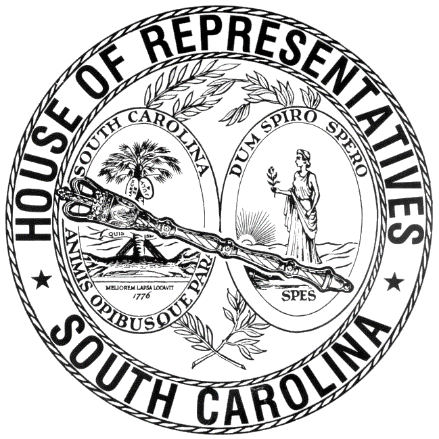 REGULAR SESSION BEGINNING TUESDAY, JANUARY 12, 2021 ________WEDNESDAY, MARCH 9, 2022(STATEWIDE SESSION)Indicates Matter StrickenIndicates New MatterThe House assembled at 10:00 a.m.Deliberations were opened with prayer by Rev. Charles E. Seastrunk, Jr., as follows:	Our thought for today is from Galatians 5:22-23: “But the fruit of the Spirit is love, joy, peace, patience, kindness, goodness, faithfulness, gentleness, self control; against such things there is no law.”	Let us pray. Gracious Lord, strengthen our self-control, that we might work in Your ways each day. Help us to be steadfast in the face of temptation. Guide and direct our defenders of freedom and first responders. We remember before You those who have gone before us and led the way for us to follow in serving this great State. Bless our World, Nation, President, State, Governor, Speaker, Staff, and all who serve in this vineyard. Keep us steadfast in Your word. Lord, in Your mercy, hear our prayers. Amen. Pursuant to Rule 6.3, the House of Representatives was led in the Pledge of Allegiance to the Flag of the United States of America by the SPEAKER.After corrections to the Journal of the proceedings of yesterday, the SPEAKER ordered it confirmed.MOTION ADOPTEDRep. MCKNIGHT moved that when the House adjourns, it adjourn in memory of Jim Owens, which was agreed to.SILENT PRAYERThe House stood in silent prayer Rep. G.R. SMITH and his family. REGULATION WITHDRAWN AND RESUBMITTEDDocument No. 5058Agency: Department of Health and Environmental ControlStatutory Authority: 1976 Code Sections 44-56-10 et seq.Hazardous Waste Management RegulationsReceived by Speaker of the House of Representatives January 11, 	2022Referred to Regulations and Administrative Procedures CommitteeLegislative Review Expiration May 11, 2022MESSAGE FROM THE SENATEThe following was received:Columbia, S.C., March 8, 2022Mr. Speaker and Members of the House: 	The Senate respectfully invites your Honorable Body to attend in the Senate Chamber at a mutually convenient time for the purpose of ratifying Acts. Very respectfully,President On motion of Rep. COLLINS the invitation was accepted.REPORTS OF STANDING COMMITTEERep. SANDIFER, from the Committee on Labor, Commerce and Industry, submitted a favorable report with amendments on:S. 1090 -- Senator Massey: A BILL TO AMEND SECTION 41-35-40 OF THE 1976 CODE, RELATING TO AN INSURED WORKER'S WEEKLY BENEFIT AMOUNT, TO PROVIDE THAT THE DEPARTMENT OF EMPLOYMENT AND WORKFORCE MUST ANNUALLY ADJUST THE MAXIMUM WEEKLY BENEFIT AMOUNT BY AN AMOUNT BY THE RATE OF INFLATION AND TO RETROACTIVELY RATIFY AND AFFIRM THE DEPARTMENT OF EMPLOYMENT AND WORKFORCE'S INTERPRETATION AND EXECUTION OF SECTION 41-35-40 OF THE 1976 CODE.Ordered for consideration tomorrow.Rep. SANDIFER, from the Committee on Labor, Commerce and Industry, submitted a favorable report with amendments on:H. 4837 -- Reps. Elliott, B. Cox, Felder, B. Newton, Pope, Wooten, Caskey, Collins, Haddon, Gilliam, W. Cox, Atkinson, Jefferson, Forrest, R. Williams, Bryant, T. Moore, Hardee, McGinnis, Anderson, Thigpen, Hayes, Rutherford, Hyde, Daning, Bennett, Huggins, M. M. Smith, White, V. S. Moss, Blackwell, Taylor, Ballentine and Henegan: A BILL TO AMEND SECTION 40-37-320, CODE OF LAWS OF SOUTH CAROLINA, 1976, RELATING TO OPTOMETRY MOBILE UNITS, SO AS TO PROVIDE ADDITIONAL REQUIREMENTS FOR THE OPERATION OF SUCH UNITS.Ordered for consideration tomorrow.Rep. SANDIFER, from the Committee on Labor, Commerce and Industry, submitted a favorable report with amendments on:H. 3859 -- Reps. Jordan, Sandifer, Kirby and Cogswell: A BILL TO AMEND THE CODE OF LAWS OF SOUTH CAROLINA, 1976, BY ADDING CHAPTER 77 TO TITLE 39 SO AS TO PROVIDE DEFINITIONS, TO PROVIDE THAT A PERSON WHO OWNS OR OPERATES A WEBSITE DEALING IN ELECTRONIC DISSEMINATION OF THIRD-PARTY COMMERCIAL RECORDINGS OR AUDIOVISUAL WORKS SHALL MAKE CERTAIN DISCLOSURES, TO PROVIDE FOR A PRIVATE CAUSE OF ACTION, TO PROVIDE THAT THIS CHAPTER IS SUPPLEMENTAL TO STATE AND FEDERAL CRIMINAL AND CIVIL LAW, AND TO PROVIDE THAT VIOLATIONS CONSTITUTE AN UNFAIR TRADE PRACTICE.Ordered for consideration tomorrow.Rep. SANDIFER, from the Committee on Labor, Commerce and Industry, submitted a favorable report with amendments on:H. 5036 -- Reps. Sandifer, West, Thigpen, Hardee, Jordan, Anderson, Bailey, Gagnon, Simrill, Thayer, White and Atkinson: A BILL TO AMEND ARTICLE 3 OF CHAPTER 15, TITLE 31, CODE OF LAWS OF SOUTH CAROLINA, 1976, RELATING TO BUILDINGS UNFIT FOR HABITATION IN COUNTIES, SO AS TO EXTEND THE PROVISIONS OF THE CHAPTER TO BUILDINGS UNFIT FOR OCCUPATION, TO ADD A CAUSE FOR WHICH POLICE POWERS MAY BE USED REGARDING RUBBISH, AND TO DELETE AN APPROVAL REQUIREMENT.Ordered for consideration tomorrow.Rep. SANDIFER, from the Committee on Labor, Commerce and Industry, submitted a favorable report on:H. 4889 -- Rep. Bannister: A BILL TO AMEND THE CODE OF LAWS OF SOUTH CAROLINA, 1976, BY ADDING SECTION 40-79-215 SO AS TO PROHIBIT AN ALARM BUSINESS OR CONTRACTOR FROM BEING FINED FOR A FALSE ALARM NOT ATTRIBUTED TO IMPROPER INSTALLATION, DEFECTIVE EQUIPMENT, OR OPERATIONAL ERROR BY THE ALARM BUSINESS OR CONTRACTOR.Ordered for consideration tomorrow.INTRODUCTION OF BILL  The following Bill were introduced, read the first time, and referred to appropriate committee:H. 5085 -- Reps. Ott, Cobb-Hunter, Bernstein, Garvin, Kirby, Atkinson, King, Jordan, Murray, Gilliard and Tedder: A BILL TO AMEND THE CODE OF LAWS OF SOUTH CAROLINA, 1976, BY ADDING ARTICLE 5 TO CHAPTER 5, TITLE 52 SO AS TO PROVIDE PROCEDURES FOR PARI-MUTUEL WAGERING, TO PROVIDE DEFINITIONS, TO PROVIDE THE MAKEUP OF THE SOUTH CAROLINA EQUINE COMMISSION AND TO GRANT IT POWERS, TO ESTABLISH A PROCESS TO OBTAIN NECESSARY LICENSES, AND TO ESTABLISH THE "EQUINE INDUSTRY DEVELOPMENT FUND".Referred to Committee on JudiciaryROLL CALLThe roll call of the House of Representatives was taken resulting as follows:Total Present--117LEAVE OF ABSENCEThe SPEAKER granted Rep. JEFFERSON a leave of absence due to medical reasons.LEAVE OF ABSENCEThe SPEAKER granted Rep. MURPHY a leave of absence for medical reasons.LEAVE OF ABSENCEThe SPEAKER granted Rep. BALLENTINE a leave of absence for business reasons.LEAVE OF ABSENCEThe SPEAKER granted Rep. PARKS a leave of absence due to a death in the family.DOCTOR OF THE DAYAnnouncement was made that Dr. John Corless of Charleston was the Doctor of the Day for the General Assembly.CO-SPONSORS ADDEDIn accordance with House Rule 5.2 below:“5.2 Every bill before presentation shall have its title endorsed; every report, its title at length; every petition, memorial, or other paper, its prayer or substance; and, in every instance, the name of the member presenting any paper shall be endorsed and the papers shall be presented by the member to the Speaker at the desk. A member may add his name to a bill or resolution or a co-sponsor of a bill or resolution may remove his name at any time prior to the bill or resolution receiving passage on second reading. The member or co-sponsor shall notify the Clerk of the House in writing of his desire to have his name added or removed from the bill or resolution. The Clerk of the House shall print the member's or co-sponsor's written notification in the House Journal. The removal or addition of a name does not apply to a bill or resolution sponsored by a committee.” CO-SPONSORS ADDEDCO-SPONSOR ADDEDCO-SPONSOR ADDEDCO-SPONSOR ADDEDCO-SPONSORS ADDEDCO-SPONSOR ADDEDCO-SPONSORS ADDEDCO-SPONSORS ADDEDSENT TO THE SENATEThe following Joint Resolution was taken up, read the third time, and ordered sent to the Senate:H. 5038 -- Reps. Bryant, Pope, B. Newton, McGarry, Felder, Long, Oremus, Blackwell, Caskey, Rutherford, Hixon, D. C. Moss, V. S. Moss, Sandifer and Whitmire: A JOINT RESOLUTION PROPOSING AN AMENDMENT TO SECTION 1, ARTICLE XVII OF THE CONSTITUTION OF SOUTH CAROLINA, 1895, RELATING TO THE QUALIFICATIONS OF OFFICERS, SO AS TO EXEMPT DEPUTY SHERIFFS FROM THE REQUIREMENT THAT THEY POSSESS THE QUALIFICATIONS OF AN ELECTOR, AND TO REMOVE ARCHAIC REFERENCES.H. 4538--DEBATE ADJOURNEDThe following Bill was taken up:H. 4538 -- Reps. Whitmire, Bustos, Forrest and Hixon: A BILL TO AMEND THE CODE OF LAWS OF SOUTH CAROLINA, 1976, BY ADDING SECTION 50-1-320 SO AS TO PROHIBIT THE UNLAWFUL REMOVAL OR DESTRUCTION OF AN ELECTRONIC COLLAR OR OTHER ELECTRONIC DEVICE PLACED ON A DOG BY ITS OWNER TO MAINTAIN CONTROL OF THE DOG.Rep. HIOTT moved to adjourn debate on the Bill, which was agreed to.H. 3600--AMENDED AND ORDERED TO THIRD READINGThe following Bill was taken up:H. 3600 -- Reps. Ott, Taylor, Forrest, Gagnon, Caskey, McCabe, Atkinson, Rivers, S. Williams, Jefferson, R. Williams, Kirby, Yow, Gilliam, Hardee, Sandifer, W. Newton, B. Newton, Ballentine and Bradley: A BILL TO AMEND THE CODE OF LAWS OF SOUTH CAROLINA, 1976, BY ADDING SECTION 56-2-140 SO AS TO DEFINE THE TERM "UTILITY TERRAIN VEHICLE" AND PROVIDE FOR THE REGISTRATION AND OPERATION OF THEM ON THE HIGHWAYS AND STREETS OF THE STATE.Rep. LOWE proposed the following Amendment No. 2 to H. 3600 (COUNCIL\AHB\3600C002.BH.AHB22), which was tabled:Amend the bill, as and if amended, SECTION 1, Section 56-2-140, by adding the following appropriately lettered subsections at the end to read:/	( )	No UTV dealer shall be held liable for damages for personal injury, death, or property damage resulting from UTV use on public roads, with exception to a product’s liability claim in which liability is confined to the manufacturer.	( )	No company that manufacturers UTVs shall be held liable for damages for personal injury, death, or property damage resulting from UTV use on public roads unless it is determined that a defect existed at the time the product left the company’s  possession or control that caused the damages.	/Renumber sections to conform.Amend title to conform.Rep. LOWE moved to table the amendment, which was agreed to.Rep. MORGAN proposed the following Amendment No. 4 to H. 3600 (COUNCIL\CM\3600C002.GT.CM22), which was adopted:Amend the bill, as and if amended, SECTION 1, by striking Section 56-2-140(C) and (D) and inserting:/	(C)	A registered UTV may be operated on a road for which the posted speed limit is fifty-five miles an hour or less.	(D)	A registered UTV may cross at an intersection where the road has a posted speed limit of more than fifty-five miles an hour.	/Renumber sections to conform.Amend title to conform.Rep. OTT explained the amendment.The amendment was then adopted.Rep. MORGAN proposed the following Amendment No. 5 to H. 3600 (COUNCIL\CM\3600C003.GT.CM22), which was tabled:Amend the bill, as and if amended, SECTION 1, by striking Section 56-2-140(C) and (D) and inserting:/	(C)	A registered UTV may be operated on a road for which the posted speed limit is fifty-five miles an hour or less and within twenty miles of the registered primary and secondary address of the owner.	(D)	A registered UTV may cross at an intersection where the road has a posted speed limit of more than fifty-five miles an hour if the intersection is within twenty miles of the registered primary and secondary address of the owner.	/Renumber sections to conform.Amend title to conform.Rep. OTT moved to table the amendment, which was agreed to.Rep. RUTHERFORD proposed the following Amendment No. 6 to H. 3600 (COUNCIL\DG\3600C003.NBD.DG22), which was adopted:Amend the bill, as and if amended, SECTION 1, by striking Section 56-2-140(J) and inserting:/	(J)	Drivers and passengers in a registered UTV who are under the age of eighteen must wear the protective gear described in Sections 56-5-3660 and 56-5-3670.		/Renumber sections to conform.Amend title to conform.Rep. RUTHERFORD explained the amendment.The amendment was then adopted.Rep. BRYANT proposed the following Amendment No. 7 to H. 3600 (COUNCIL\DG\3600C002.NBD.DG22), which was tabled:Amend the bill, as and if amended, SECTION 1, Section 56-2-140, by adding an appropriately lettered subsection at the end to read:/	(  )	Notwithstanding any other provision of this section, a UTV may not be operated on a four-lane highway.	/Renumber sections to conform.Amend title to conform.Rep. BRYANT explained the amendment.Rep. YOW moved to table the amendment.Rep. HIOTT demanded the yeas and nays which were taken, resulting as follows:Yeas 65; Nays 36 Those who voted in the affirmative are:Total--65 Those who voted in the negative are:Total--36So, the amendment was tabled.Rep. BRYANT proposed the following Amendment No. 8 to H. 3600 (COUNCIL\DG\3600C004.NBD.DG22), which was tabled:Amend the bill, as and if amended, SECTION 1, by striking Section 56-2-140(C) and inserting:/	(C)	A registered UTV may be operated on a two-lane road for which the posted speed limit is fifty-five miles an hour or less and within twenty miles of the registered address of the owner.	/Renumber sections to conform.Amend title to conform.Rep. BRYANT moved to table the amendment, which was agreed to.Rep. YOW proposed the following Amendment No. 3 to H. 3600 (COUNCIL\AHB\3600C001.BH.AHB22), which was tabled:Amend the bill, as and if amended, SECTION 1, by striking Section 56-2-140(C) and (D) and inserting:/	(C)	A registered UTV may be operated on a road for which the posted speed limit is fifty-five miles an hour or less and within fifty miles of the registered address of the owner or the location of a trailer transporting the owner’s UTV.	(D)	A registered UTV may cross at an intersection where the road has a posted speed limit of more than fifty-five miles an hour if the intersection is within fifty miles of the registered address of the owner or the location of a trailer transporting the owner’s UTV.	/Renumber sections to conform.Amend title to conform.Rep. YOW moved to table the amendment, which was agreed to.The question recurred to the passage of the Bill.The yeas and nays were taken resulting as follows:  Yeas 98; Nays 11 Those who voted in the affirmative are:Total--98 Those who voted in the negative are:Total--11So, the Bill, as amended, was read the second time and ordered to third reading.STATEMENT BY REP. ALLISONRep. ALLISON gave notice of offering amendments on third reading if necessary, pursuant to Rule 9.2.  STATEMENT FOR JOURNAL	I was temporarily out of the Chamber on constituent business during the vote on H. 3600. If I had been present, I would have voted in favor of the Bill.	Rep. JA MooreH. 4866--DEBATE ADJOURNEDThe following Joint Resolution was taken up:H. 4866 -- Reps. Chumley, Burns, Magnuson, Long, Kirby, Henegan, Rivers, W. Newton, Cobb-Hunter, Govan, Pendarvis, Forrest, Jones, Trantham, Oremus, Ligon, Haddon, Allison, Nutt, B. Cox, S. Williams, Atkinson, M. M. Smith, McGinnis, Bryant, Gilliam, Henderson-Myers, Ballentine, Herbkersman, Hill, Hiott, Hixon, D. C. Moss, Sandifer, Thayer, Wooten, Whitmire and Garvin: A JOINT RESOLUTION TO PROVIDE A THREE-YEAR PILOT PROGRAM ESTABLISHING RURAL PUBLIC SCHOOL-BASED COMMUNITY CANNERIES WHERE MEMBERS OF THE GENERAL PUBLIC MAY BRING LOCALLY-GROWN PRODUCE TO BE CANNED FOR THEIR PERSONAL USE, TO PROVIDE RELATED RESPONSIBILITIES OF THE STATE BOARD OF EDUCATION AND CLEMSON EXTENSION AGENCY.Rep. HIOTT moved to adjourn debate on the Joint Resolution, which was agreed to.H. 5150--POINT OF ORDERThe following Bill was taken up:H. 5150 -- Ways and Means Committee: A BILL TO MAKE APPROPRIATIONS AND TO PROVIDE REVENUES TO MEET THE ORDINARY EXPENSES OF STATE GOVERNMENT FOR THE FISCAL YEAR BEGINNING JULY 1, 2022, TO REGULATE THE EXPENDITURE OF SUCH FUNDS, AND TO FURTHER PROVIDE FOR THE OPERATION OF STATE GOVERNMENT DURING THIS FISCAL YEAR AND FOR OTHER PURPOSES.POINT OF ORDERRep. SIMRILL made the Point of Order that the Bill was improperly before the House for consideration since its number and title have not been printed in the House Calendar at least one statewide legislative day prior to second reading.The SPEAKER sustained the Point of Order.  H. 5151--POINT OF ORDERThe following Joint Resolution was taken up:H. 5151 -- Ways and Means Committee: A JOINT RESOLUTION TO APPROPRIATE MONIES FROM THE CAPITAL RESERVE FUND FOR FISCAL YEAR 2021-2022, AND TO ALLOW UNEXPENDED FUNDS APPROPRIATED TO BE CARRIED FORWARD TO SUCCEEDING FISCAL YEARS AND EXPENDED FOR THE SAME PURPOSES.POINT OF ORDERRep. SIMRILL made the Point of Order that the Joint Resolution was improperly before the House for consideration since its number and title have not been printed in the House Calendar at least one statewide legislative day prior to second reading.The SPEAKER sustained the Point of Order.  MOTION PERIODThe motion period was dispensed with on motion of Rep. SIMRILL.H. 4879--DEBATE ADJOURNEDThe following Joint Resolution was taken up:H. 4879 -- Reps. G. M. Smith, Lucas, Simrill, Erickson, Elliott, W. Cox, White, B. Newton, McGarry, Bradley, Taylor, Calhoon and Daning: A JOINT RESOLUTION TO CREATE THE "STUDENT FLEXIBILITY IN EDUCATION SCHOLARSHIP FUND", TO PROVIDE FOR FUNDING, TO PROVIDE FOR QUALIFICATIONS, AND TO PROVIDE FOR THE ADMINISTRATION OF THE PROGRAM.Rep. SIMRILL moved to adjourn debate on the Joint Rersolution until Thursday, March 10, which was agreed to.H. 4161--AMENDED AND ORDERED TO THIRD READINGThe following Bill was taken up:H. 4161 -- Rep. Bannister: A BILL TO AMEND SECTION 12-21-2710, CODE OF LAWS OF SOUTH CAROLINA, 1976, RELATING TO TYPES OF GAMING MACHINES PROHIBITED BY LAW, SO AS TO PROVIDE THAT THE PROHIBITION DOES NOT APPLY TO CERTAIN ITEMS THAT ARE DESIGNATED FOR USE IN OUT-OF-STATE JURISDICTIONS; AND TO AMEND SECTION 16-19-50, RELATING TO THE KEEPING OF UNLAWFUL GAMING TABLES, SO AS TO PROVIDE THAT THE PROHIBITION DOES NOT APPLY TO CERTAIN ITEMS THAT ARE DESIGNATED FOR USE IN OUT OF STATE JURISDICTIONS.Rep. BANNISTER proposed the following Amendment No. 1 to 
H. 4161 (COUNCIL\DG\4161C002.NBD.DG22), which was adopted:Amend the bill, as and if amended, by striking all after the enacting words and inserting:/	SECTION	1.	Section 12-21-2710 of the 1976 Code is amended by adding an undesignated paragraph at the end to read:	“This section does not apply to the development, manufacture, processing, selling, possessing, provision of technical aid, or transporting of any printed materials, gaming equipment, devices, or other materials, software, or hardware used or designated for use in out-of-state jurisdictions by a gaming device manufacturer.  A  gaming device manufacturer is a manufacturing entity that is duly registered with the South Carolina Secretary of State’s Office, is registered with the United States Department of Justice Gambling Device Registration Unit, is authorized to do business in the State of South Carolina, and has all appropriate business licensure and zoning authorization necessary to operate a manufacturing facility in the jurisdiction in which the manufacturing facility is located.  Any transportation of gaming devices authorized in this section must comply with all applicable federal laws.  This section may not be construed so as to prohibit communications between persons in this State and persons involved with such legal lotteries or gaming devices relative to such printed materials, equipment, devices, or other materials, software, or hardware.”SECTION	2.	Section 16-19-50 of the 1976 Code is amended by adding an undesignated paragraph at the end to read:	“This section does not apply to the development, manufacture, processing, selling, possessing, provision of technical aid, or transporting of any printed materials, gaming equipment, devices, or other materials, software, or hardware used or designated for use in out-of-state jurisdictions by a gaming device manufacturer.  A  gaming device manufacturer is a manufacturing entity that is duly registered with the South Carolina Secretary of State’s Office, is registered with the United States Department of Justice Gambling Device Registration Unit, is authorized to do business in the State of South Carolina, and has all appropriate business licensure and zoning authorization necessary to operate a manufacturing facility in the jurisdiction in which the manufacturing facility is located.  Any transportation of gaming devices authorized in this section must comply with all applicable federal laws.  This section may not be construed so as to prohibit communications between persons in this State and persons involved with such legal lotteries or gaming devices relative to such printed materials, equipment, devices, or other materials, software, or hardware.”SECTION	3.	This act takes effect upon approval by the Governor.   /Renumber sections to conform.Amend title to conform.Rep. BANNISTER explained the amendment.The amendment was then adopted.The question recurred to the passage of the Bill.The yeas and nays were taken resulting as follows:  Yeas 85; Nays 25 Those who voted in the affirmative are:Total--85 Those who voted in the negative are:Total--25So, the Bill, as amended, was read the second time and ordered to third reading.H. 3958--DEBATE ADJOURNEDThe following Bill was taken up:H. 3958 -- Reps. McGarry, Yow, Dabney, B. Newton, Bennett, Bustos, Haddon, Erickson, McCabe, Bryant, Robinson, Huggins, Ott, Ballentine, Oremus, Anderson, T. Moore, Long, Pope, Felder, Ligon, B. Cox, Morgan, Lucas, McKnight, Simrill, J. L. Johnson, Matthews, Jones, Wheeler, Hyde, Murray, Daning, M. M. Smith and Davis: A BILL TO AMEND THE CODE OF LAWS OF SOUTH CAROLINA, 1976, BY ADDING SECTION 17-5-135 SO AS TO PROVIDE THAT A CORONER MAY ACT AS A FIRST RESPONDER UNDER CERTAIN CIRCUMSTANCES; AND TO AMEND SECTION 44-130-20, AS AMENDED, RELATING TO DEFINITIONS APPLICABLE TO THE "SOUTH CAROLINA OVERDOSE PREVENTION ACT" SO AS TO INCLUDE A CORONER IN THE DEFINITION OF THE TERM "FIRST RESPONDER".Rep. MCGARRY proposed the following Amendment No. 1 to 
H. 3958 (COUNCIL\WAB\3958C002.RT.WAB22):Amend the bill, as and if amended, by striking all after the enacting words and inserting:/	SECTION	1.	Chapter 1, Title 23 of the 1976 Code is amended to read:	“Section 23-1-235.	‘First responder’ means a:	(1)		person who is a constitutionally elected officer; a state, county or municipal employee; or any person or entity who contracts with the State, a county, or a municipality; and	(2)		whose routine job responsibilities include providing an immediate emergency response to calls for assistance through an affiliation with law enforcement agencies, fire departments, and rescue agencies.”SECTION	2.	Section 23-1-230(A)(2) of the 1976 Code is amended to read:	“(2)	the following nine ten members who represent the following associations:		(a)	the South Carolina Sheriffs’ Association;		(b)	the South Carolina Police Chiefs Association;		(c)	the South Carolina Chapter of the National Emergency Number Association;		(d)	the Association of Public Communications Officials;		(e)	the South Carolina Emergency Medical Services Association;		(f)	the Emergency Management Association;		(g)	the South Carolina Fireman’s Association;		(h)	the South Carolina Fire Chiefs’ Association; and		(i)		the Palmetto 800 Advisory Committee; and		(j)		the South Carolina Coroners Association.”SECTION	3.	This act takes effect upon approval by the Governor.   /Renumber sections to conform.Amend title to conform.Rep. MCGARRY explained the amendment.Rep. WHITE moved to adjourn debate on the Bill until Thursday, March 10, which was agreed to.H. 4220--DEBATE ADJOURNEDThe following Bill was taken up:H. 4220 -- Reps. Sandifer and Hardee: A BILL TO AMEND THE CODE OF LAWS OF SOUTH CAROLINA, 1976, BY ADDING SECTION 38-63-230 SO AS TO PROVIDE FOR MUTUAL RESCISSION OF INDIVIDUAL LIFE INSURANCE POLICIES; AND TO AMEND SECTION 38-6-220, RELATING TO REQUIRED INDIVIDUAL LIFE INSURANCE POLICY PROVISIONS, SO AS TO ALLOW FOR THE MUTUAL DECISION TO TERMINATE OR RESCIND A POLICY OF INSURANCE.Rep. HARDEE moved to adjourn debate on the Bill until Thursday, March 10, which was agreed to.S. 947--AMENDED AND ORDERED TO THIRD READINGThe following Bill was taken up:S. 947 -- Senators Grooms, Climer and Garrett: A BILL TO AMEND SECTION 56-23-20 OF THE 1976 CODE, RELATING TO DRIVER TRAINING SCHOOLS, TO PROVIDE THAT ASSOCIATIONS FORMED BY GROUPS OF ELECTRIC COOPERATIVES PURSUANT TO SECTION 33-49-160 ARE PERMITTED TO PROVIDE DRIVER EDUCATION TRAINING.Rep. MATTHEWS proposed the following Amendment No. 1 to 
S. 947 (COUNCIL\AHB\947C001.BH.AHB22), which was tabled:Amend the bill, as and if amended, by adding an appropriately numbered SECTION to read:/	SECTION	__.	Chapter 23, Title 56 of the 1976 Code is amended by adding:	“Section 56-23-95.	All driver training schools licensed pursuant to the provisions of this chapter are authorized to offer needs-based scholarships to students who attend public South Carolina high schools to cover the fees associated with the business of training or educating persons to drive or operate motor vehicles.”  /Renumber sections to conform.Amend title to conform.Rep. ERICKSON moved to table the amendment, which was agreed to.Rep. MATTHEWS proposed the following Amendment No. 2 to 
S. 947 (COUNCIL\DG\947C001.NBD.DG22), which was adopted:Amend the bill, as and if amended, by adding an appropriately numbered SECTION to read:/	SECTION	__.	Chapter 23, Title 56 of the 1976 Code is amended by adding:	“Section 56-23-95.	All driver training schools licensed pursuant to the provisions of this chapter may offer financial assistance to students who attend public South Carolina high schools to cover the fees associated with the business of training or educating persons to drive or operate motor vehicles.”  /Renumber sections to conform.Amend title to conform.Rep. ERICKSON explained the amendment.The amendment was then adopted.Rep. MORGAN explained the Bill.The question recurred to the passage of the Bill.The yeas and nays were taken resulting as follows:  Yeas 98; Nays 6 Those who voted in the affirmative are:Total--98 Those who voted in the negative are:Total--6So, the Bill, as amended, was read the second time and ordered to third reading.STATEMENT FOR JOURNAL	I was temporarily out of the Chamber on constituent business during the vote on S. 947. If I had been present, I would have voted in favor of the Bill.	Rep. Carl AndersonH. 4997--POINT OF ORDERThe following Bill was taken up:H. 4997 -- Reps. Herbkersman, West, B. Cox, Rutherford, W. Newton, Wooten, Caskey, Huggins, Ballentine, Weeks, R. Williams, Bradley and Erickson: A BILL TO AMEND THE CODE OF LAWS OF SOUTH CAROLINA, 1976, TO TRANSFER FROM THE SOUTH CAROLINA MENTAL HEALTH COMMISSION THE AUTHORITY AND RESPONSIBILITY FOR ESTABLISHING VETERANS NURSING HOMES AND TO DEVOLVE THOSE SAME DUTIES, RESPONSIBILITIES, AND FUNCTIONS UPON THE DEPARTMENT OF VETERANS' AFFAIRS; BY ADDING ARTICLE 7 TO CHAPTER 11, TITLE 25 SO AS TO AUTHORIZE THE DEPARTMENT OF VETERANS' AFFAIRS TO ESTABLISH AND OPERATE VETERANS NURSING HOMES; TO AMEND SECTION 43-35-520, RELATING TO VULNERABLE ADULT FATALITY INVESTIGATIONS, SO AS TO MAKE CONFORMING CHANGES; AND TO REPEAL SECTIONS 44-11-30 AND 44-11-40 RELATING TO VETERANS NURSING HOMES ESTABLISHED BY THE SOUTH CAROLINA MENTAL HEALTH COMMISSION.Rep. HERBKERSMAN proposed the following Amendment No. 1 to H. 4997 (COUNCIL\VR\4997C002.CC.VR22):Amend the bill, as and if amended, by striking all after the enacting words and inserting:/	SECTION	1.	(A)	On July 1, 2023, the responsibility and authority to establish and operate veterans nursing homes is transferred from the South Carolina Mental Health Commission, and these duties, responsibilities, and functions are devolved upon the Department of Veterans’ Affairs. 	(B)(1)		The Department of Veterans’ Affairs shall oversee the transition of the veterans nursing home program from the Department of Mental Health to the Department of Veterans Affairs. 		(2)		The Department of Mental and the Department of Veterans’ Affairs shall work together at all stages of the process until the transition is complete.		(3)		The Department of Mental Health shall immediately begin the reorganization of the veterans nursing home program consistent with any plans the Department of Veterans’ Affairs may have in place.		(4)		The Department of Mental Health and the Department of Veterans Affairs shall provide monthly reports to the Governor, the Chairman of the Senate Finance Committee, and the Chairman of the House Ways and Means Committee on the status of the transition through completion.	(C)		The employees, authorized appropriations, and assets and liabilities of the South Carolina Mental Health Commission and the Department of Mental Health designated for the establishment and operation of veterans nursing homes are transferred to the Department of Veterans’ Affairs. Classified or unclassified personnel employed by the South Carolina Mental Health Commission or the Department of Mental Health to perform duties related to establishment or operation of veterans nursing homes on the effective date of this act, either by contract or by employment at will, shall become employees of the Department of Veterans’ Affairs with the same employment status, compensation, classification, and grade level as applicable.	(D)		Applicable regulations promulgated by the South Carolina Mental Health Commission or the Department of Mental Health are continued and are considered to be promulgated by the Department of Veterans’ Affairs.	(E)		The Code Commissioner is directed to change or correct all references to the South Carolina Mental Health Commission and the Department of Mental Health relating to veterans nursing homes to the Department of Veterans’ Affairs.SECTION	2.	Chapter 11, Title 25 of the 1976 Code is amended by adding:“Article 7South Carolina Veteran Homes	Section 25-11-710.	The Department of Veterans’ Affairs, in mutual agreement with the authorities of the United States Veterans Administration, may establish and operate South Carolina veterans homes on grounds owned by the Department of Veterans’ Affairs to provide treatment for South Carolina veterans who require long-term nursing care. The Department of Veterans’ Affairs is designated as the agency of the State to apply for and to accept gifts, grants, and other contributions from the federal government or from any other governmental unit for the operation and construction of South Carolina veterans homes. 	Section 25-11-720.	For purposes of this article, ‘South Carolina veteran’ means a South Carolina resident who served in the active military, naval, or air service, and who was discharged or released therefrom under conditions other than dishonorable. A reservist or member of the National Guard called to Federal active duty or disabled from a disease or injury incurred or aggravated in line of duty or while in training status also qualify as a veteran.”SECTION	3. A.	Section 43-35-10(4) of the 1976 Code is amended to read:	“(4)	‘Facility’ means a nursing care facility, community residential care facility, a psychiatric hospital, or any residential program operated or contracted for operation by the Department of Mental Health, the Department of Veterans’ Affairs, or the Department of Disabilities and Special Needs.B.	 Section 43-35-520 of the 1976 Code is amended to read:	“Section 43-35-520.	The Vulnerable Adults Investigations Unit of the South Carolina Law Enforcement Division, created pursuant to Section 23-3-810, shall, in addition to its investigation responsibilities under that section or Article 1, investigate cases of vulnerable adult fatalities in facilities operated or contracted for operation by the Department of Mental Health, the Department of Veterans’ Affairs, or the Department of Disabilities and Special Needs. Provided, that in a nursing home, as defined in Section 44-7-130, contracted for operation by the Department of Mental Health Veterans’ Affairs, the Vulnerable Adults Investigations Unit shall investigate those fatalities for which there is suspicion that the vulnerable adult died as a result of abuse or neglect, the death is suspicious in nature, or the death is referred by a coroner or medical examiner as provided in Section 43-35-35(A). In the event that a coroner rules that the death of an individual in a veterans’ nursing home under the authority of the Department of Mental Health Veterans’ Affairs results from natural causes, the State Law Enforcement Division is not required to conduct an investigation regarding the individual’s death.”SECTION	4.	Sections 44-11-30 and 44-11-40 of the 1976 Code are repealed.SECTION	5.	This act takes effect upon approval of the Governor. To ensure the efficient transition of the operation of veterans nursing homes from the Department to Mental Health to the Department of Veterans’ Affairs upon the effective date of the act, the Department of Mental Health and the Department of Veterans’ Affairs may begin completion of the tasks enumerated in SECTION 1.B.  /Renumber sections to conform.Amend title to conform.Rep. HERBKERSMAN explained the amendment.LEAVE OF ABSENCEThe SPEAKER granted Rep. D. C. MOSS a temporary leave of absence.Rep. HERBKERSMAN continued speaking.Rep. HERBKERSMAN spoke in favor of the amendment.Rep. COBB-HUNTER spoke upon the amendment.POINT OF ORDERRep. KING raised the Point of Order that H. 4997 was out of order under Rule 5.13 because it did not have a fiscal impact statement. The SPEAKER sustained the Point of Order.RECURRENCE TO THE MORNING HOURRep. CALHOON moved that the House recur to the morning hour, which was agreed to.H. 3821--SENATE AMENDMENTS CONCURRED IN AND BILL ENROLLEDThe Senate Amendments to the following Bill were taken up for consideration: H. 3821 -- Reps. W. Newton and Herbkersman: A BILL TO AMEND THE CODE OF LAWS OF SOUTH CAROLINA, 1976, BY ADDING ARTICLE 6 TO CHAPTER 5, TITLE 63 SO AS TO ENACT THE "SOUTH CAROLINA UNIFORM TRANSFERS TO MINORS ACT"; TO PROVIDE FOR THE UNIFORM MANNER IN WHICH AND PROCEDURES AND REQUIREMENTS UNDER WHICH TRANSFERS OF CUSTODIAL PROPERTY MAY BE MADE FOR THE BENEFIT OF A MINOR; AND TO REPEAL ARTICLE 5 OF CHAPTER 5, TITLE 63 RELATING TO THE "SOUTH CAROLINA UNIFORM GIFTS TO MINORS ACT".Rep. W. NEWTON explained the Senate Amendments.The yeas and nays were taken resulting as follows:  Yeas 113; Nays 0 Those who voted in the affirmative are:Total--113 Those who voted in the negative are:Total--0The Senate Amendments were agreed to, and the Bill having received three readings in both Houses, it was ordered that the title be changed to that of an Act, and that it be enrolled for ratification.CONFIRMATION OF APPOINTMENTThe following was received:The Legislative Committee on House EthicsColumbia, S.C., March 9, 2022Statewide Appointment	The Committee respectfully reports that they have duly and carefully considered the same and recommends that the same do pass.Commission Members, State Ethics CommissionSTATEWIDE APPOINTMENTNeal D. TruslowState Ethics CommissionTerm Commencing: 04/01/2022Term Expiring: 04/01/2027Seat: Governor’s PartyVice: Childs C. ThrasherJay JordanChairman of the House Ethics CommitteeRep. JORDAN submitted a favorable report on the Ethics Commission appointment.The yeas and nays were taken resulting as follows:  Yeas 96; Nays 0 Those who voted in the affirmative are:Total--96 Those who voted in the negative are:Total--0The appointment was confirmed and a message was ordered sent to the Senate accordingly.STATEMENT FOR THE JOURNALMarch 9, 2022Charles ReidClerk of the House of RepresentativesDear Mr. Reid,	I would like it noted that I am notifying you in accordance with Section 8-13-700(B) of the SC Code, I hereby recuse myself from voting on the Governor’s Political Party Appointment to the State Ethics Commission, Neal D. Truslow, because of a potential conflict of interest due to an economic interest of myself, or an individual or business with which I am associated may be affected. Please note this in the House Journal for March 9, 2022.Sincerely,Rep. Bruce W. BannisterDistrict 24		STATEMENT FOR THE JOURNALMarch 9, 2022Charles ReidClerk of the House of RepresentativesDear Mr. Reid,	I would like it noted that I am notifying you in accordance with Section 8-13-700(B) of the SC Code, I hereby recuse myself from voting on the Governor’s Political Party Appointment to the State Ethics Commission, Neal D. Truslow, because of a potential conflict of interest due to an economic interest of myself, or an individual or business with which I am associated may be affected. Please note this in the House Journal for March 9, 2022.Sincerely,Rep. Beth E. BernsteinDistrict 78STATEMENT FOR THE JOURNALMarch 9, 2022Charles ReidClerk of the House of RepresentativesDear Mr. Reid,	I would like it noted that I am notifying you in accordance with Section 8-13-700(B) of the SC Code, I hereby recuse myself from voting on the Governor’s Political Party Appointment to the State Ethics Commission, Neal D. Truslow, because of a potential conflict of interest due to an economic interest of myself, or an individual or business with which I am associated may be affected. Please note this in the House Journal for March 9, 2022.Sincerely,Rep. Micajah P. "Micah" Caskey, IVDistrict 89STATEMENT FOR THE JOURNALMarch 9, 2022Charles ReidClerk of the House of RepresentativesDear Mr. Reid,	I would like it noted that I am notifying you in accordance with Section 8-13-700(B) of the SC Code, I hereby recuse myself from voting on the Governor’s Political Party Appointment to the State Ethics Commission, Neal D. Truslow, because of a potential conflict of interest due to an economic interest of myself, or an individual or business with which I am associated may be affected. Please note this in the House Journal for March 9, 2022.Sincerely,Rep. G. Murrell Smith, Jr.District 67	STATEMENT FOR THE JOURNALMarch 9, 2022Charles ReidClerk of the House of RepresentativesDear Mr. Reid,	I would like it noted that I am notifying you in accordance with Section 8-13-700(B) of the SC Code, I hereby recuse myself from voting on the Governor’s Political Party Appointment to the State Ethics Commission, Neal D. Truslow, because of a potential conflict of interest due to an economic interest of myself, or an individual or business with which I am associated may be affected. Please note this in the House Journal for March 9, 2022.Sincerely,Rep. Robert J.  “R.J.” May, IIIDistrict 88STATEMENT FOR THE JOURNALMarch 9, 2022Charles ReidClerk of the House of RepresentativesDear Mr. Reid,	I would like it noted that I am notifying you in accordance with Section 8-13-700(B) of the SC Code, I hereby recuse myself from voting on the Governor’s Political Party Appointment to the State Ethics Commission, Neal D. Truslow, because of a potential conflict of interest due to an economic interest of myself, or an individual or business with which I am associated may be affected. Please note this in the House Journal for March 9, 2022.Sincerely,Rep. Thomas E. “Tommy” PopeDistrict 47STATEMENT FOR THE JOURNALMarch 9, 2022Charles ReidClerk of the House of RepresentativesDear Mr. Reid,	I would like it noted that I am notifying you in accordance with Section 8-13-700(B) of the SC Code, I hereby recuse myself from voting on the Governor’s Political Party Appointment to the State Ethics Commission, Neal D. Truslow, because of a potential conflict of interest due to an economic interest of myself, or an individual or business with which I am associated may be affected. Please note this in the House Journal for March 9, 2022.Sincerely,Rep. Seth RoseDistrict 72STATEMENT FOR THE JOURNALMarch 9, 2022Charles ReidClerk of the House of RepresentativesDear Mr. Reid,	I would like it noted that I am notifying you in accordance with Section 8-13-700(B) of the SC Code, I hereby recuse myself from voting on the Governor’s Political Party Appointment to the State Ethics Commission, Neal D. Truslow, because of a potential conflict of interest due to an economic interest of myself, or an individual or business with which I am associated may be affected. Please note this in the House Journal for March 9, 2022.Sincerely,Rep. J. Todd RutherfordDistrict 74REPORTS OF STANDING COMMITTEESRep. KING, from the Committee on Judiciary, submitted a favorable report on:S. 973 -- Senator Rankin: A BILL TO ADOPT REVISED CODE VOLUME 21 OF THE CODE OF LAWS OF SOUTH CAROLINA, 1976, TO THE EXTENT OF ITS CONTENTS, AS THE ONLY GENERAL PERMANENT STATUTORY LAW OF THE STATE AS OF JANUARY 1, 2022.Ordered for consideration tomorrow.Rep. KING, from the Committee on Judiciary, submitted a favorable report with amendments on:H. 4534 -- Rep. Rutherford: A BILL TO AMEND SECTION 16-17-680, AS AMENDED, CODE OF LAWS OF SOUTH CAROLINA, 1976, RELATING TO PERMITS TO PURCHASE NONFERROUS METALS, TRANSPORTATION AND SALE OF NONFERROUS METALS, AND VARIOUS OFFENSES ASSOCIATED WITH NONFERROUS METALS, SO AS TO RESTRUCTURE THE VARIOUS OFFENSES TO INCLUDE INTENT AND CLARIFY CERTAIN ASPECTS OF THE VIOLATIONS.Ordered for consideration tomorrow.Rep. KING, from the Committee on Judiciary, submitted a favorable report on:H. 3271 -- Reps. Henderson-Myers, Govan, Hyde, T. Moore, Weeks, G. M. Smith, King, McDaniel, Collins, Morgan and Caskey: A BILL TO AMEND SECTIONS 15-49-10 AND 15-49-20, CODE OF LAWS OF SOUTH CAROLINA, 1976, RELATING TO PETITIONS FOR A CHANGE OF NAME, SO AS TO REQUIRE A PETITIONER TO HAVE RESIDED IN THE STATE OF SOUTH CAROLINA FOR AT LEAST SIX MONTHS TO BE ELIGIBLE TO APPLY FOR A NAME CHANGE.Ordered for consideration tomorrow.Rep. KING, from the Committee on Judiciary, submitted a favorable report on:H. 3950 -- Reps. Murphy and Bernstein: A BILL TO AMEND THE CODE OF LAWS OF SOUTH CAROLINA, 1976, BY ADDING PART 4 TO ARTICLE 6, TITLE 62 SO AS TO PROVIDE FOR TRANSFER ON DEATH DESIGNATIONS FOR CERTAIN CATEGORIES OF TITLED PERSONAL PROPERTY; TO AMEND SECTION 50-23-60, RELATING TO APPLICATIONS FOR CERTIFICATES OF TITLE FOR WATERCRAFT OR OUTBOARD MOTORS, SO AS TO PROVIDE FOR TRANSFER ON DEATH DESIGNATIONS; TO AMEND SECTION 50-23-70, AS AMENDED, RELATING TO FEES FOR WATERCRAFT AND OUTBOARD MOTOR CERTIFICATES OF TITLE, SO AS TO ESTABLISH A FEE FOR TRANSFER ON DEATH DESIGNATIONS; TO AMEND SECTION 50-23-90, RELATING TO THE CONTENTS OF WATERCRAFT AND OUTBOARD MOTOR CERTIFICATES OF TITLE, SO AS TO REQUIRE CERTAIN INFORMATION REGARDING TRANSFER ON DEATH DESIGNATIONS; TO AMEND SECTION 50-23-130, RELATING TO TRANSFERS OF OWNERSHIP OF WATERCRAFT AND OUTBOARD MOTORS BY OPERATION OF LAW, SO AS TO INCLUDE TRANSFER ON DEATH DESIGNATIONS; TO AMEND SECTION 56-19-290, RELATING TO THE CONTENTS OF A CERTIFICATE OF TITLE ISSUED BY THE DEPARTMENT OF MOTOR VEHICLES, SO AS TO REQUIRE CERTAIN INFORMATION REGARDING TRANSFER ON DEATH DESIGNATIONS; TO AMEND SECTION 56-19-420, RELATING TO FEES THE DEPARTMENT OF MOTOR VEHICLES MAY CHARGE TO ISSUE OR TRANSFER A CERTIFICATE OF TITLE, SO AS TO ESTABLISH A FEE FOR TRANSFER ON DEATH DESIGNATIONS; AND TO AMEND SECTION 62-6-101, RELATING TO DEFINITIONS APPLICABLE TO NONPROBATE TRANSFERS, SO AS TO REVISE AND INCLUDE CERTAIN DEFINITIONS PERTAINING TO TRANSFERS ON DEATH FOR TITLED PERSONAL PROPERTY.Ordered for consideration tomorrow.Rep. KING, from the Committee on Judiciary, submitted a favorable report with amendments on:H. 3509 -- Reps. Fry, Felder, Bernstein, Collins, Kimmons, Robinson, Haddon, V. S. Moss, Pope, Forrest, J. L. Johnson, W. Cox, Carter, Oremus, Henegan, Jefferson and R. Williams: A BILL TO AMEND THE CODE OF LAWS OF SOUTH CAROLINA, 1976, BY ADDING ARTICLE 8 TO  CHAPTER 7, TITLE 63 SO AS TO ESTABLISH AN EXTENDED FOSTER CARE PROGRAM AND RELATED PROCEDURES TO ENABLE CERTAIN CHILDREN IN THE CUSTODY OF THE DEPARTMENT OF SOCIAL SERVICES ON THEIR EIGHTEENTH BIRTHDAY TO CONTINUE TO RECEIVE SERVICES AND SUPPORTS FROM THE DEPARTMENT UNTIL THE AGE OF TWENTY-ONE; TO DEFINE TERMS; TO PROVIDE FOR VOLUNTARY AND COURT-ORDERED EXTENDED FOSTER CARE; TO REQUIRE CASE REVIEW AND PERMANENCY PLANNING; AND FOR OTHER PURPOSES; AND TO AMEND SECTION 63-7-1700, RELATING TO PERMANENCY PLANNING HEARINGS, SO AS TO MAKE CONFORMING CHANGES.Ordered for consideration tomorrow.Rep. COLLINS, from the Committee on Judiciary, submitted a favorable report with amendments on:H. 4998 -- Reps. Caskey, Wetmore and W. Newton: A BILL TO AMEND SECTIONS 61-4-10, 61-6-20, 61-6-30, 12-21-1010, 12-21-1030, AND 12-33-245, ALL RELATING TO ALCOHOLIC BEVERAGES, SO AS TO CONSIDER ALCOHOLIC CONSUMABLES THE SAME AS ALCOHOLIC BEVERAGES AND TO MAKE CONFORMING CHANGES.Ordered for consideration tomorrow.Rep. COLLINS, from the Committee on Judiciary, submitted a favorable report on:H. 4601 -- Reps. W. Cox, G. R. Smith, Bustos, Gagnon, Bennett, McGarry, Atkinson, Hayes, M. M. Smith and V. S. Moss: A BILL TO AMEND THE CODE OF LAWS OF SOUTH CAROLINA, 1976, BY ADDING SECTION 6-1-2020 SO AS TO, AMONG OTHER THINGS, DESIGNATE AMBULANCE SERVICE AS AN ESSENTIAL SERVICE IN SOUTH CAROLINA; TO REQUIRE THAT EACH COUNTY GOVERNING BODY ENSURES THAT AT LEAST ONE LICENSED AMBULANCE SERVICE IS OPERATING WITHIN THE COUNTY; AND TO DEFINE RELEVANT TERMS.Ordered for consideration tomorrow.Rep. COLLINS, from the Committee on Judiciary, submitted a favorable report on:H. 4321 -- Reps. J. E. Johnson, Murphy, Hardee, Bailey, Jordan, Brittain, Kirby, Hart, McCravy and West: A BILL TO AMEND SECTION 42-1-560, CODE OF LAWS OF SOUTH CAROLINA, 1976, RELATING TO THE NOTICE REQUIREMENT FOR FILING AN ACTION AGAINST A THIRD PARTY IN A WORKERS' COMPENSATION CLAIM, SO AS TO MAKE THE FILING OF A NOTICE FORM PERMISSIVE.Ordered for consideration tomorrow.Rep. COLLINS, from the Committee on Judiciary, submitted a favorable report with amendments on:H. 4776 -- Reps. Willis, McCravy, Thayer, Bailey, Wooten, B. Cox, McGarry, Magnuson, Pope, Taylor, G. R. Smith, Gilliam, Jones, M. M. Smith, Trantham, Erickson, Huggins, Long, Hiott, Burns, May, Haddon, Oremus, Bennett, Daning, T. Moore, Chumley, Nutt, Hyde, Dabney, McCabe, Bryant, Forrest, Hixon, J. E. Johnson, Lucas, Morgan and D. C. Moss: A BILL TO AMEND THE CODE OF LAWS OF SOUTH CAROLINA, 1976, TO ENACT THE "MEDICAL ETHICS AND DIVERSITY ACT" BY ADDING CHAPTER 139 TO TITLE 44 SO AS TO SET FORTH FINDINGS OF THE GENERAL ASSEMBLY REGARDING THE RIGHT OF CONSCIENCE IN THE HEALTH CARE INDUSTRY; TO DEFINE CERTAIN TERMS; TO AUTHORIZE MEDICAL PRACTITIONERS, HEALTH CARE INSTITUTIONS, AND HEALTH CARE PAYERS NOT TO PARTICIPATE IN HEALTH CARE SERVICES THAT VIOLATE THE PRACTITIONER'S OR ENTITY'S CONSCIENCE AND TO PROTECT THESE INDIVIDUALS AND ENTITIES FROM CIVIL, CRIMINAL, OR ADMINISTRATIVE LIABILITY AND FROM DISCRIMINATION FOR EXERCISING THEIR PERSONAL RIGHT OF CONSCIENCE, WITH EXCEPTIONS; TO CREATE A PRIVATE RIGHT OF ACTION FOR MEDICAL PRACTITIONERS, HEALTH CARE INSTITUTIONS, AND HEALTH CARE PAYERS FOR VIOLATION OF THE CHAPTER; AND FOR OTHER PURPOSES.Ordered for consideration tomorrow.Rep. HOWARD, from the Committee on Medical, Military, Public and Municipal Affairs, submitted a favorable report with amendments on:H. 3537 -- Reps. Bailey, McGarry, Fry, Bryant, Burns, Felder, Long, Pope, Gilliam and Caskey: A BILL TO AMEND SECTION 27-1-60, CODE OF LAWS OF SOUTH CAROLINA, 1976, RELATING TO THE RIGHTS OF HOMEOWNERS OR TENANTS TO FLY THE UNITED STATES FLAG AT THEIR PREMISES, NOTWITHSTANDING THE PROVISIONS OF ANY HOMEOWNERS' ASSOCIATION GOVERNING DOCUMENTS, CONTRACTUAL PROVISIONS, OR DEED COVENANTS TO THE CONTRARY, SO AS TO PROVIDE THAT THIS RIGHT INCLUDES THE RIGHT TO DISPLAY THE FLAG ON A FLAGPOLE INSTALLED AT THE PREMISES FOR THIS PURPOSE.Ordered for consideration tomorrow.Rep. HOWARD, from the Committee on Medical, Military, Public and Municipal Affairs, submitted a favorable report on:H. 4834 -- Reps. Bernstein, Collins, Crawford, Fry and Felder: A BILL TO AMEND SECTION 44-63-80, CODE OF LAWS OF SOUTH CAROLINA, 1976, RELATING TO CERTIFIED COPIES OF AN ORIGINAL BIRTH CERTIFICATE, SO AS TO ADD A DEFINITION FOR "OTHER LEGAL REPRESENTATIVE"; TO ALLOW THE DEPARTMENT OF SOCIAL SERVICES TO OBTAIN CERTIFIED COPIES OF ORIGINAL BIRTH CERTIFICATES PURSUANT TO A WRITTEN AGREEMENT WITH THE DEPARTMENT OF HEALTH AND ENVIRONMENTAL CONTROL; AND FOR OTHER PURPOSES.Ordered for consideration tomorrow.H. 5086--INTRODUCED AND PLACED ON CALENDARThe following was introduced:H. 5086 -- Rules Committee: A HOUSE RESOLUTION TO AMEND RULE 5.3B. OF THE RULES OF THE HOUSE OF REPRESENTATIVES, RELATING TO THE GENERAL APPROPRIATIONS BILL AND SUPPLEMENTAL APPROPRIATIONS BILLS, SO AS TO FURTHER CLARIFY THE RULE REGARDING GERMANENESS AND AMENDMENTS, SET CERTAIN VOTING REQUIREMENTS, AND PROHIBIT THE ADDITION, AMENDMENT, REPEAL, OR ALTERATION OF A PORTION OF THE GENERAL, PERMANENT TAX LAWS OF THE STATE, AMONG OTHER THINGS.The House Resolution was ordered placed on the calendar without reference.  HOUSE RESOLUTIONThe following was introduced:H. 5087 -- Reps. Allison, Alexander, Anderson, Atkinson, Bailey, Ballentine, Bamberg, Bannister, Bennett, Bernstein, Blackwell, Bradley, Brawley, Brittain, Bryant, Burns, Bustos, Calhoon, Carter, Caskey, Chumley, Clyburn, Cobb-Hunter, Cogswell, Collins, B. Cox, W. Cox, Crawford, Dabney, Daning, Davis, Dillard, Elliott, Erickson, Felder, Finlay, Forrest, Fry, Gagnon, Garvin, Gatch, Gilliam, Gilliard, Govan, Haddon, Hardee, Hart, Hayes, Henderson-Myers, Henegan, Herbkersman, Hewitt, Hill, Hiott, Hixon, Hosey, Howard, Huggins, Hyde, Jefferson, J. E. Johnson, J. L. Johnson, K. O. Johnson, Jones, Jordan, King, Kirby, Ligon, Long, Lowe, Lucas, Magnuson, Matthews, May, McCabe, McCravy, McDaniel, McGarry, McGinnis, McKnight, J. Moore, T. Moore, Morgan, D. C. Moss, V. S. Moss, Murphy, Murray, B. Newton, W. Newton, Nutt, Oremus, Ott, Parks, Pendarvis, Pope, Rivers, Robinson, Rose, Rutherford, Sandifer, Simrill, G. M. Smith, G. R. Smith, M. M. Smith, Stavrinakis, Taylor, Tedder, Thayer, Thigpen, Trantham, Weeks, West, Wetmore, Wheeler, White, Whitmire, R. Williams, S. Williams, Willis, Wooten and Yow: A HOUSE RESOLUTION TO RECOGNIZE AND HONOR DABRIA AGUILAR FOR HER EXCEPTIONAL POISE, TALENT, AND BEAUTY AND TO CONGRATULATE HER FOR BEING NAMED MISS SOUTH CAROLINA TEEN 2021.The Resolution was adopted.HOUSE RESOLUTIONThe following was introduced:H. 5089 -- Reps. Dillard, Alexander, Allison, Anderson, Atkinson, Bailey, Ballentine, Bamberg, Bannister, Bennett, Bernstein, Blackwell, Bradley, Brawley, Brittain, Bryant, Burns, Bustos, Calhoon, Carter, Caskey, Chumley, Clyburn, Cobb-Hunter, Cogswell, Collins, B. Cox, W. Cox, Crawford, Dabney, Daning, Davis, Elliott, Erickson, Felder, Finlay, Forrest, Fry, Gagnon, Garvin, Gatch, Gilliam, Gilliard, Govan, Haddon, Hardee, Hart, Hayes, Henderson-Myers, Henegan, Herbkersman, Hewitt, Hill, Hiott, Hixon, Hosey, Howard, Huggins, Hyde, Jefferson, J. E. Johnson, J. L. Johnson, K. O. Johnson, Jones, Jordan, King, Kirby, Ligon, Long, Lowe, Lucas, Magnuson, Matthews, May, McCabe, McCravy, McDaniel, McGarry, McGinnis, McKnight, J. Moore, T. Moore, Morgan, D. C. Moss, V. S. Moss, Murphy, Murray, B. Newton, W. Newton, Nutt, Oremus, Ott, Parks, Pendarvis, Pope, Rivers, Robinson, Rose, Rutherford, Sandifer, Simrill, G. M. Smith, G. R. Smith, M. M. Smith, Stavrinakis, Taylor, Tedder, Thayer, Thigpen, Trantham, Weeks, West, Wetmore, Wheeler, White, Whitmire, R. Williams, S. Williams, Willis, Wooten and Yow: A HOUSE RESOLUTION TO CONGRATULATE GEORGIA ANN DOWNS CARSON OF GREENVILLE ON THE OCCASION OF HER ONE HUNDREDTH BIRTHDAY AND TO WISH HER A JOYOUS BIRTHDAY CELEBRATION AND MUCH HAPPINESS IN THE DAYS AHEAD.The Resolution was adopted.HOUSE RESOLUTIONThe following was introduced:H. 5091 -- Reps. Allison, Alexander, Anderson, Atkinson, Bailey, Ballentine, Bamberg, Bannister, Bennett, Bernstein, Blackwell, Bradley, Brawley, Brittain, Bryant, Burns, Bustos, Calhoon, Carter, Caskey, Chumley, Clyburn, Cobb-Hunter, Cogswell, Collins, B. Cox, W. Cox, Crawford, Dabney, Daning, Davis, Dillard, Elliott, Erickson, Felder, Finlay, Forrest, Fry, Gagnon, Garvin, Gatch, Gilliam, Gilliard, Govan, Haddon, Hardee, Hart, Hayes, Henderson-Myers, Henegan, Herbkersman, Hewitt, Hill, Hiott, Hixon, Hosey, Howard, Huggins, Hyde, Jefferson, J. E. Johnson, J. L. Johnson, K. O. Johnson, Jones, Jordan, King, Kirby, Ligon, Long, Lowe, Lucas, Magnuson, Matthews, May, McCabe, McCravy, McDaniel, McGarry, McGinnis, McKnight, J. Moore, T. Moore, Morgan, D. C. Moss, V. S. Moss, Murphy, Murray, B. Newton, W. Newton, Nutt, Oremus, Ott, Parks, Pendarvis, Pope, Rivers, Robinson, Rose, Rutherford, Sandifer, Simrill, G. M. Smith, G. R. Smith, M. M. Smith, Stavrinakis, Taylor, Tedder, Thayer, Thigpen, Trantham, Weeks, West, Wetmore, Wheeler, White, Whitmire, R. Williams, S. Williams, Willis, Wooten and Yow: A HOUSE RESOLUTION TO RECOGNIZE AND HONOR JULIA HERRIN FOR HER EXCEPTIONAL SCHOLARSHIP, POISE, TALENT, AND BEAUTY AND TO CONGRATULATE HER FOR BEING NAMED MISS SOUTH CAROLINA 2021.The Resolution was adopted.HOUSE RESOLUTIONThe following was introduced:H. 5092 -- Reps. Ott, Alexander, Allison, Anderson, Atkinson, Bailey, Ballentine, Bamberg, Bannister, Bennett, Bernstein, Blackwell, Bradley, Brawley, Brittain, Bryant, Burns, Bustos, Calhoon, Carter, Caskey, Chumley, Clyburn, Cobb-Hunter, Cogswell, Collins, B. Cox, W. Cox, Crawford, Dabney, Daning, Davis, Dillard, Elliott, Erickson, Felder, Finlay, Forrest, Fry, Gagnon, Garvin, Gatch, Gilliam, Gilliard, Govan, Haddon, Hardee, Hart, Hayes, Henderson-Myers, Henegan, Herbkersman, Hewitt, Hill, Hiott, Hixon, Hosey, Howard, Huggins, Hyde, Jefferson, J. E. Johnson, J. L. Johnson, K. O. Johnson, Jones, Jordan, King, Kirby, Ligon, Long, Lowe, Lucas, Magnuson, Matthews, May, McCabe, McCravy, McDaniel, McGarry, McGinnis, McKnight, J. Moore, T. Moore, Morgan, D. C. Moss, V. S. Moss, Murphy, Murray, B. Newton, W. Newton, Nutt, Oremus, Parks, Pendarvis, Pope, Rivers, Robinson, Rose, Rutherford, Sandifer, Simrill, G. M. Smith, G. R. Smith, M. M. Smith, Stavrinakis, Taylor, Tedder, Thayer, Thigpen, Trantham, Weeks, West, Wetmore, Wheeler, White, Whitmire, R. Williams, S. Williams, Willis, Wooten and Yow: A HOUSE RESOLUTION TO RECOGNIZE AND HONOR SOUTH CAROLINA STATE UNIVERSITY FOR ITS MANY AND SIGNIFICANT CONTRIBUTIONS TO THE EDUCATION AND CULTURE OF OUR CITIZENS AND TO DECLARE MARCH 23, 2022, AS "SOUTH CAROLINA STATE UNIVERSITY DAY" IN SOUTH CAROLINA.The Resolution was adopted.CONCURRENT RESOLUTIONThe following was introduced:H. 5088 -- Rep. Chumley: A CONCURRENT RESOLUTION TO REQUEST THE DEPARTMENT OF TRANSPORTATION ERECT APPROPRIATE MARKERS OR SIGNS AT THE INTERSECTION OF SOUTH CAROLINA HIGHWAY 417 AND GREEN POND ROAD IN SPARTANBURG COUNTY CONTAINING THE WORDS "UNITED STATES POSTAL SERVICE AIRMAIL DIRECTIONAL ARROW SITE".The Concurrent Resolution was ordered referred to the Committee on Invitations and Memorial Resolutions.CONCURRENT RESOLUTIONThe following was introduced:H. 5090 -- Reps. Pendarvis, Alexander, Allison, Anderson, Atkinson, Bailey, Ballentine, Bamberg, Bannister, Bennett, Bernstein, Blackwell, Bradley, Brawley, Brittain, Bryant, Burns, Bustos, Calhoon, Carter, Caskey, Chumley, Clyburn, Cobb-Hunter, Cogswell, Collins, B. Cox, W. Cox, Crawford, Dabney, Daning, Davis, Dillard, Elliott, Erickson, Felder, Finlay, Forrest, Fry, Gagnon, Garvin, Gatch, Gilliam, Gilliard, Govan, Haddon, Hardee, Hart, Hayes, Henderson-Myers, Henegan, Herbkersman, Hewitt, Hill, Hiott, Hixon, Hosey, Howard, Huggins, Hyde, Jefferson, J. E. Johnson, J. L. Johnson, K. O. Johnson, Jones, Jordan, King, Kirby, Ligon, Long, Lowe, Lucas, Magnuson, Matthews, May, McCabe, McCravy, McDaniel, McGarry, McGinnis, McKnight, J. Moore, T. Moore, Morgan, D. C. Moss, V. S. Moss, Murphy, Murray, B. Newton, W. Newton, Nutt, Oremus, Ott, Parks, Pope, Rivers, Robinson, Rose, Rutherford, Sandifer, Simrill, G. M. Smith, G. R. Smith, M. M. Smith, Stavrinakis, Taylor, Tedder, Thayer, Thigpen, Trantham, Weeks, West, Wetmore, Wheeler, White, Whitmire, R. Williams, S. Williams, Willis, Wooten and Yow: A CONCURRENT RESOLUTION TO DECLARE MAY AS "LUPUS AWARENESS MONTH" IN THE STATE OF SOUTH CAROLINA AND TO RECOGNIZE THE IMPACT OF LUPUS ON MILLIONS OF INDIVIDUALS AFFECTED BY LUPUS WORLDWIDE AND IN THE STATE OF SOUTH CAROLINA, AS WELL AS THE IMPORTANCE OF EFFORTS FOR FINDING THE CAUSES OF AND A CURE FOR THE DISEASE.The Concurrent Resolution was agreed to and ordered sent to the Senate.INTRODUCTION OF BILLS  The following Bills and Joint Resolutions were introduced, read the first time, and referred to appropriate committees:H. 5093 -- Reps. Felder, Allison, Taylor, Bennett, B. Newton and Govan: A BILL TO AMEND THE CODE OF LAWS OF SOUTH CAROLINA, 1976, BY ADDING SECTION 59-40-112 SO AS TO PROVIDE MEANS FOR THE VOLUNTARY TERMINATION OF CHARTER SCHOOLS; TO AMEND SECTIONS 59-40-40, 59-40-50, 59-40-55, 59-40-60, 59-40-65, 59-40-70, 59-40-75, AS AMENDED, 59-40-80, 59-40-90, 59-40-100, 59-40-110, 59-40-115, 59-40-120, 59-40-140, 59-40-145, 59-40-150, 59-40-155, 59-40-170, 59-40-180, 59-40-190, AND 59-40-220, ALL RELATING TO THE SOUTH CAROLINA CHARTER SCHOOLS ACT OF 1996, SO AS TO GENERALLY REVISE PROVISIONS CONCERNING THE SPONSORSHIP, OVERSIGHT, GOVERNANCE, AND OPERATION OF CHARTER SCHOOLS; AND TO REPEAL SECTION 59-40-160 RELATING TO CERTAIN EVALUATIONS AND IMPACT STUDIES OF CHARTER SCHOOLS AND SECTION 59-40-200 RELATING TO THE EFFECT OF THE ESTABLISHMENT OF THE SOUTH CAROLINA PUBLIC CHARTER SCHOOL DISTRICT ON PENDING AND FUTURE APPLICATIONS FOR CHARTER SCHOOLS AT THE TIME OF THE FORMATION OF THE DISTRICT.Referred to Committee on Education and Public WorksH. 5094 -- Reps. Trantham, Burns, Long, Nutt, Haddon, G. R. Smith, Jones, Bennett, Magnuson, Morgan, Chumley, Oremus, Taylor, May and Hixon: A JOINT RESOLUTION PROPOSING AN AMENDMENT TO ARTICLE I OF THE CONSTITUTION OF SOUTH CAROLINA, 1895, RELATING TO THE DECLARATION OF RIGHTS UNDER THE STATE CONSTITUTION, BY ADDING SECTION 26 SO AS TO PROVIDE THAT THE RIGHT OF A PERSON TO REFUSE ANY MEDICAL PROCEDURE, TREATMENT, INJECTION, VACCINE, OR PROPHYLACTIC MUST NOT BE QUESTIONED OR INTERFERED WITH IN ANY MANNER, AND EQUALITY OF RIGHTS UNDER THE LAW MUST NOT BE DENIED OR ABRIDGED TO ANY PERSON IN THIS STATE BECAUSE OF THE EXERCISE OF THIS RIGHT.Referred to Committee on JudiciaryH. 5095 -- Reps. Hixon and McKnight: A BILL TO AMEND SECTION 56-2-105, CODE OF LAWS OF SOUTH CAROLINA, 1976, RELATING TO THE ISSUANCE OF GOLF CART PERMITS AND THE OPERATION OF GOLF CARTS ALONG THE STATE'S HIGHWAYS, SO AS TO PROVIDE PERMITTED GOLF CARTS MAY BE OPERATED AND PARKED ON PUBLIC STREETS AND ACCESSES UNDER CERTAIN CIRCUMSTANCES, AND PROVIDE GOLF CARTS MAY CROSS CERTAIN HIGHWAYS WITHIN FOUR MILES OF THE OWNER'S RESIDENTIAL STREET ADDRESS OR ADDITIONAL OPERATING ADDRESS UNDER CERTAIN CIRCUMSTANCES.Referred to Committee on Education and Public WorksH. 5096 -- Rep. Ott: A BILL TO AMEND SECTION 12-36-2110, CODE OF LAWS OF SOUTH CAROLINA, 1976, RELATING TO THE MAXIMUM SALES TAX, SO AS TO INCLUDE LIVESTOCK TRAILERS.Referred to Committee on Ways and MeansH. 5097 -- Reps. Kirby, Jordan and Lowe: A BILL TO AMEND SECTION 4-11-290, CODE OF LAWS OF SOUTH CAROLINA, 1976, RELATING TO THE DISSOLUTION OF SPECIAL PURPOSE DISTRICTS, SO AS TO ALLOW A HOSPITAL DISTRICT THAT IS UNDERGOING DISSOLUTION TO TRANSFER ITS ASSETS TO AN AFFILIATED ORGANIZATION THAT IS EXEMPT FROM TAX UNDER SECTION 501(C)(3) OR (4) OF THE INTERNAL REVENUE CODE OF 1986.Referred to Committee on Ways and MeansH. 5098 -- Rep. Bamberg: A BILL TO AMEND ACT 104 OF 2021, RELATING TO THE CONSOLIDATION OF BAMBERG EHRHARDT SCHOOL DISTRICT ONE AND DENMARK OLAR SCHOOL DISTRICT TWO (THE TWO PRESENT SCHOOL DISTRICTS) INTO ONE SCHOOL DISTRICT KNOWN AS THE BAMBERG COUNTY SCHOOL DISTRICT, SO AS TO PROVIDE FOR THE DISSOLUTION OF THE TWO PRESENT SCHOOL DISTRICTS' BOARDS OF TRUSTEES IF THE APPOINTMENTS TO THE BAMBERG COUNTY SCHOOL DISTRICT BOARD OF TRUSTEES RESULT IN THE ABSENCE OF A QUORUM ON BOTH OF THE TWO PRESENT DISTRICTS' BOARDS OF TRUSTEES.On motion of Rep. BAMBERG, with unanimous consent, the Bill was ordered placed on the Calendar without reference.H. 5099 -- Reps. Rutherford, Jordan, Hart, Garvin, Rose, Howard, Bernstein, Finlay and J. L. Johnson: A BILL TO AMEND THE CODE OF LAWS OF SOUTH CAROLINA, 1976, BY ADDING SECTION 4-1-190 SO AS TO PROVIDE THAT THE COUNTY LEGISLATIVE DELEGATION MAY, BY THE ADOPTION OF A RESOLUTION, APPOINT THE MEMBERS OF A COUNTY RECREATION COMMISSION THAT WAS ESTABLISHED AS A SPECIAL PURPOSE DISTRICT PRIOR TO THE ADOPTION OF HOME RULE, AND TO PROVIDE THAT THE MEMBERS OF A COUNTY RECREATION COMMISSION WHO THE COUNTY DELEGATION APPOINTS PURSUANT TO THE PROVISIONS OF THIS ACT SERVE AT THE PLEASURE OF THE COUNTY LEGISLATIVE DELEGATION AND MAY BE REMOVED AT ANY TIME BY THE COUNTY LEGISLATIVE DELEGATION.On motion of Rep. RUTHERFORD, with unanimous consent, the Bill was ordered placed on the Calendar without reference.H. 4538--DEBATE ADJOURNEDThe following Bill was taken up:H. 4538 -- Reps. Whitmire, Bustos, Forrest and Hixon: A BILL TO AMEND THE CODE OF LAWS OF SOUTH CAROLINA, 1976, BY ADDING SECTION 50-1-320 SO AS TO PROHIBIT THE UNLAWFUL REMOVAL OR DESTRUCTION OF AN ELECTRONIC COLLAR OR OTHER ELECTRONIC DEVICE PLACED ON A DOG BY ITS OWNER TO MAINTAIN CONTROL OF THE DOG.Rep. HIOTT moved to adjourn debate on the Bill until Thursday, March 10, which was agreed to.H. 4866--AMENDED AND ORDERED TO THIRD READINGThe following Joint Resolution was taken up:H. 4866 -- Reps. Chumley, Burns, Magnuson, Long, Kirby, Henegan, Rivers, W. Newton, Cobb-Hunter, Govan, Pendarvis, Forrest, Jones, Trantham, Oremus, Ligon, Haddon, Allison, Nutt, B. Cox, S. Williams, Atkinson, M. M. Smith, McGinnis, Bryant, Gilliam, Henderson-Myers, Ballentine, Herbkersman, Hill, Hiott, Hixon, D. C. Moss, Sandifer, Thayer, Wooten, Whitmire and Garvin: A JOINT RESOLUTION TO PROVIDE A THREE-YEAR PILOT PROGRAM ESTABLISHING RURAL PUBLIC SCHOOL-BASED COMMUNITY CANNERIES WHERE MEMBERS OF THE GENERAL PUBLIC MAY BRING LOCALLY-GROWN PRODUCE TO BE CANNED FOR THEIR PERSONAL USE, TO PROVIDE RELATED RESPONSIBILITIES OF THE STATE BOARD OF EDUCATION AND CLEMSON EXTENSION AGENCY.Reps. HIOTT and CHUMLEY proposed the following Amendment No. 2 to H. 4866 (COUNCIL\ZW\4866C001.AR.ZW22), which was adopted:Amend the joint resolution, as and if amended, by striking all after the enacting clause and inserting:/		SECTION	1.	(A)	The State Board of Education, in conjunction with the Food Systems and Safety Program of the Clemson University Cooperative Extension Service (Clemson Extension Service), shall plan, develop, institute, and oversee a pilot program of three public school-based community canning sites where members of the general public may bring locally-grown produce to be canned for their personal use. The purpose of this program is to enable families to safely preserve and store food grown by them for personal consumption through the use of:		(1)	research-based information, procedures, and instruction concerning canning food; and		(2)	industrial grade equipment and related supplies that allow faster processing of fruits and vegetables on a larger scale than can be done at home.	(B)	The State Board of Education and Clemson Extension Service shall cause the public school-based community canneries to be pilot tested in three selected school districts from 2023 through 2026, and shall provide community training programs for food preservation using canning. Use of the canning facilities and canning supplies must be provided to the community with limits on the amount available for each family as determined appropriate by the State Board of Education and Clemson Extension Service. Community members wishing to use the facilities must be required to sign an agreement stating that they will not sell any of the food that they can at the cannery. Each cannery must maintain schedules of times at which the canning facilities are available to the public and also shall maintain records related to the use of the facilities as the State Board and the Clemson Extension Service considers appropriate.	(C)	Before January 1, 2026, the State Board of Education and Clemson Extension Service shall report on the performance of each cannery and make recommendations regarding whether the program should be continued and expanded through the permanent enactment of legislation for that purpose. SECTION	2.	The provisions of this joint resolution only may be enforced when the General Assembly appropriates the necessary funding.SECTION	3.	This joint resolution takes effect upon the approval of the Governor.		/Renumber sections to conform.Amend title to conform.Rep. CHUMLEY explained the amendment.LEAVE OF ABSENCEThe SPEAKER granted Rep. G. R. SMITH a leave of absence for the remainder of the day. Rep. CHUMLEY continued speaking.The amendment was then adopted.The question recurred to the passage of the Bill.The yeas and nays were taken resulting as follows:  Yeas 110; Nays 0 Those who voted in the affirmative are:Total--110 Those who voted in the negative are:Total--0So, the Bill, as amended, was read the second time and ordered to third reading.RECURRENCE TO THE MORNING HOURRep. R. WILLIAMS moved that the House recur to the morning hour, which was agreed to.HOUSE RESOLUTIONThe following was introduced:H. 5100 -- Reps. Burns, Alexander, Allison, Anderson, Atkinson, Bailey, Ballentine, Bamberg, Bannister, Bennett, Bernstein, Blackwell, Bradley, Brawley, Brittain, Bryant, Bustos, Calhoon, Carter, Caskey, Chumley, Clyburn, Cobb-Hunter, Cogswell, Collins, B. Cox, W. Cox, Crawford, Dabney, Daning, Davis, Dillard, Elliott, Erickson, Felder, Finlay, Forrest, Fry, Gagnon, Garvin, Gatch, Gilliam, Gilliard, Govan, Haddon, Hardee, Hart, Hayes, Henderson-Myers, Henegan, Herbkersman, Hewitt, Hill, Hiott, Hixon, Hosey, Howard, Huggins, Hyde, Jefferson, J. E. Johnson, J. L. Johnson, K. O. Johnson, Jones, Jordan, King, Kirby, Ligon, Long, Lowe, Lucas, Magnuson, Matthews, May, McCabe, McCravy, McDaniel, McGarry, McGinnis, McKnight, J. Moore, T. Moore, Morgan, D. C. Moss, V. S. Moss, Murphy, Murray, B. Newton, W. Newton, Nutt, Oremus, Ott, Parks, Pendarvis, Pope, Rivers, Robinson, Rose, Rutherford, Sandifer, Simrill, G. M. Smith, G. R. Smith, M. M. Smith, Stavrinakis, Taylor, Tedder, Thayer, Thigpen, Trantham, Weeks, West, Wetmore, Wheeler, White, Whitmire, R. Williams, S. Williams, Willis, Wooten and Yow: A HOUSE RESOLUTION TO CONGRATULATE THE BLUE RIDGE HIGH SCHOOL BOYS BASKETBALL TEAM FOR CAPTURING THE 2022 CLASS AAA STATE CHAMPIONSHIP TITLE AND TO HONOR THE TEAM'S EXCEPTIONAL PLAYERS, COACHES, AND STAFF.The Resolution was adopted.CONCURRENT RESOLUTIONThe following was introduced:H. 5101 -- Reps. Cobb-Hunter, Alexander, Allison, Anderson, Atkinson, Bailey, Ballentine, Bamberg, Bannister, Bennett, Bernstein, Blackwell, Bradley, Brawley, Brittain, Bryant, Burns, Bustos, Calhoon, Carter, Caskey, Chumley, Clyburn, Cogswell, Collins, B. Cox, W. Cox, Crawford, Dabney, Daning, Davis, Dillard, Elliott, Erickson, Felder, Finlay, Forrest, Fry, Gagnon, Garvin, Gatch, Gilliam, Gilliard, Govan, Haddon, Hardee, Hart, Hayes, Henderson-Myers, Henegan, Herbkersman, Hewitt, Hill, Hiott, Hixon, Hosey, Howard, Huggins, Hyde, Jefferson, J. E. Johnson, J. L. Johnson, K. O. Johnson, Jones, Jordan, King, Kirby, Ligon, Long, Lowe, Lucas, Magnuson, Matthews, May, McCabe, McCravy, McDaniel, McGarry, McGinnis, McKnight, J. Moore, T. Moore, Morgan, D. C. Moss, V. S. Moss, Murphy, Murray, B. Newton, W. Newton, Nutt, Oremus, Ott, Parks, Pendarvis, Pope, Rivers, Robinson, Rose, Rutherford, Sandifer, Simrill, G. M. Smith, G. R. Smith, M. M. Smith, Stavrinakis, Taylor, Tedder, Thayer, Thigpen, Trantham, Weeks, West, Wetmore, Wheeler, White, Whitmire, R. Williams, S. Williams, Willis, Wooten and Yow: A CONCURRENT RESOLUTION TO DECLARE APRIL 28, 2022, AS "WORKERS' MEMORIAL DAY" IN SOUTH CAROLINA IN TRIBUTE TO THE WORKING MEN AND WOMEN WHO HAVE LOST THEIR LIVES BECAUSE OF WORKPLACE INJURIES AND ILLNESSES.The Concurrent Resolution was agreed to and ordered sent to the Senate.HOUSE STANDS AT EASEThe House stood at ease subject to the call of the Chair.THE HOUSE RESUMESAt 12:25 p.m. the House resumed, the SPEAKER in the Chair.JOINT ASSEMBLYAt 12:30 p.m. the Senate appeared in the Hall of the House.  The President of the Senate called the Joint Assembly to order and announced that it had convened under the terms of a Concurrent Resolution adopted by both Houses.The Reading Clerk of the House read the following Concurrent Resolution:S. 1101 -- Senator Alexander: A CONCURRENT RESOLUTION TO WELCOME THE NATIONAL COMMANDER OF THE AMERICAN LEGION, PAUL E. DILLARD, TO SOUTH CAROLINA, AND TO INVITE HIM TO ADDRESS THE GENERAL ASSEMBLY IN JOINT SESSION IN THE CHAMBER OF THE SOUTH CAROLINA HOUSE OF REPRESENTATIVES AT 12:30 P.M. ON WEDNESDAY, MARCH 9, 2022.	The Honorable Paul E. Dillard and distinguished party were escorted to the rostrum by Senators McElveen, Davis, K. Johnson, Gustafson and Corbin and Representatives R. WILLIAMS, T. MOORE, B. COX and HOSEY. The Lieutenant Governor recognized our special guests and then the National American Legion Commander addressed the General Assembly as follows:Address by the Honorable Paul E. DillardNational Commander of The American LegionMarch 9, 2022	Ladies, Gentlemen, distinguished Members of this great Body. It's truly an honor to speak to such an esteemed audience in this historic Statehouse.	Before I begin, please allow me a moment to introduce members of The American Legion Family who are with me today.	We have with us the Commander of the South Carolina American Legion, Ron Price of Monetta, National Executive Committeeman Michael D. Strauss of North Augusta, Joe Lysaught, Alternate NEC from Charleston, The Department Adjutant Nick Diener of Columbia , The American Legion Auxiliary Department of South Carolina President Pearl Mills of Camden, and the Sons of the American Legion South Carolina Detachment Commander Dan Rollins of Fort Mill.	I come before you during a time of great peril. The Russian invasion of Ukraine has wreaked havoc on the peace and stability that the European continent has largely experienced since the end of the Cold War.	South Carolina is home to approximately 400,000 military veterans. Many of these men and women trained for possible combat against the old Soviet Union. I, myself, went to war against a Soviet-aligned Communist regime in Vietnam. The current Russian leader has strongly signaled his desire to resurrect the old Soviet Union.	Without understating the seriousness of this threat, The American Legion agrees with the president's decision to not send U.S. troops into Ukraine. We do believe, however, that the international community must use every diplomatic and economic tool at its disposal to convince Russia to reverse course.	If the Russians were to invade Poland or any other NATO country, we would be obligated to militarily defend our allies. None of us would like to see another World War.	I'm going to share with you another crisis, and it's no less serious to us. More than 118,000 men and women who have served in our armed forces have taken their own lives since 2001.	That's double the number of KIAs that we lost during the entire Vietnam War. I'm not here to give you statistics. One is too many! But stopping these needless deaths is a top priority for The American Legion. We have put an emphasis on "peer support" through a program that we call Buddy Checks. Veterans understand each other. We are diverse, represent all age groups and may have served in different wars. But we understand the challenges of military life and the trauma that sometimes goes with it. We all served under the same flag and share many common experiences.	Our Buddy Checks have captured the attention of Congress, the VA, and the entire veterans community. We'd love to have every veteran join the Legion, but you don't have to be a Legionnaire to ask a fellow vet whether or not he or she is ok.	This Legislature is to be commended for a couple of bills that have passed in the House and are supported by The American Legion Department of South Carolina.	House Bill 3598 establishes a burial compensation fund for veterans organizations to provide honor guards. Legionnaires consider it a true honor to bring dignity to a veteran's funeral. Though it's a labor of love, most honor guard members dig into their pockets to perform these services. The cost to the taxpayers is relatively small but it does make a difference to these veterans who take time off from their jobs and other obligations in order to give their brothers and sisters-in-arms a proper farewell.	The other bill is H. 3247, the Workforce and Military Recognition Act, which would eventually exempt all military pensions from state income tax. South Carolina is already what we call "veteran-friendly" but the exemption would provide yet another powerful incentive for military retirees to choose the Palmetto State as their new home once they hang up their uniforms. Most military retirees do seek second careers, which would generate additional revenue for this State.	Last year my predecessor, Bill Oxford, was unable to address this Legislature due to pandemic restrictions, though he was able to be here in 2020. Since that time, you have confirmed retired Major General Will Grimsley to serve as the first secretary of the South Carolina Department of Veterans Affairs.	Secretary Grimsley has a distinguished Army record, which includes a Distinguished Service Medal, Silver Star, multiple Bronze Stars and the Purple Heart. We are proud to have him as a Legionnaire and are grateful for his continued service to veterans in this State.	There is someone else that I would like to acknowledge, though we all wish he were here in person. Sergeant First Class Christopher Celiz was born and raised in Summerville, South Carolina. He attended the Citadel and eventually became an Army Ranger. In 2018, during his fifth deployment to Afghanistan, he exposed himself to enemy machine gun fire as a larger force attacked his team. He retrieved and employed a heavy weapon system and used his body as a shield while a wounded team partner was medically evacuated by helicopter. Understanding the danger faced by the helicopter, he signaled the crew to leave. Sergeant First Class Celiz died so others could live.  We must not only remember this hero, but also Sergeant Celiz's wife, Katie, and their young daughter.	Three months ago, on December 16th, President Biden presented a well-deserved Medal of Honor, our Nation's highest award, posthumously to Sergeant First Class Celiz. South Carolina - and the entire United States - should be proud to produce heroes of this caliber. It is our duty to always remember them.	Now, if you would allow me for one moment to call to the dais two Members of this distinguished Body who have proven that they are not only great lawmakers, but they are advocates for those who have served. They have been designated by The American Legion Department of South Carolina as the Outstanding Members of theLegislature for 2022. They are true friends of veterans and The American Legion.	Senator J. Thomas McElveen and Representative G. Murrell Smith, would you please join me? We appreciate all that you do on behalf of veterans. Thank you so much, South Carolina Legislature.	God Bless you and God Bless America.JOINT ASSEMBLY RECEDESThe purposes of the Joint Assembly having been accomplished, the PRESIDENT announced that under the terms of the Concurrent Resolution the Joint Assembly would recede from business.The Senate accordingly retired to its Chamber.  THE HOUSE RESUMESAt 12:42 p.m. the House resumed, the SPEAKER in the Chair.Rep. HENDERSON-MYERS moved that the House do now adjourn, which was agreed to.RATIFICATION OF ACTSPursuant to an invitation the Honorable Speaker and House of Representatives appeared in the Senate Chamber on March 9, 2022, at 12:20 p.m. and the following Acts were ratified:	(R. 125, S. 430) --  Senator Alexander: AN ACT TO AMEND SECTION 43-25-10, AS AMENDED, CODE OF LAWS OF SOUTH CAROLINA, 1976, RELATING TO THE COMMISSION FOR THE BLIND, SO AS TO PROVIDE THAT MEETINGS SHALL BE HELD AT LEAST ONCE A YEAR.	(R. 126, S. 508) --  Senators Shealy, Hutto and Gustafson: AN ACT TO AMEND SECTIONS 44-78-15, 44-78-20, 44-78-30, 44-78-45, 44-78-50, AND 44-78-60, CODE OF LAWS OF SOUTH CAROLINA, 1976, ALL RELATING TO DO NOT RESUSCITATE ORDERS FOR EMERGENCY MEDICAL SERVICES, SO AS TO ALLOW A PARENT OR LEGAL GUARDIAN OF A MEDICALLY ELIGIBLE CHILD TO REQUEST AND REVOKE A DO NOT RESUSCITATE ORDER FOR EMERGENCY SERVICES FOR THE CHILD, WITH EXCEPTIONS, TO DEFINE CERTAIN TERMS, AND FOR OTHER PURPOSES.	(R. 127, S. 862) --  Senators Hutto and Matthews: AN ACT TO AMEND SECTION 5 OF ACT 184 OF 2020, RELATING TO THE CONSOLIDATION OF THE HAMPTON COUNTY SCHOOL DISTRICT, SO AS TO PROVIDE FOR THE MANNER IN WHICH THE DISTRICT RECEIVES FUNDS, AND TO VEST THE DISTRICT WITH TOTAL FISCAL AUTONOMY IN 2025.	(R. 128, S. 912) --  Senator Stephens: AN ACT TO AMEND ACT 593 OF 1992, AS AMENDED, RELATING TO THE LIMIT ON CASH RESERVES THAT MAY BE MAINTAINED BY DORCHESTER COUNTY SCHOOL DISTRICTS 2 AND 4, SO AS TO PROVIDE THAT THE LIMIT ON CASH RESERVES DOES NOT APPLY TO DORCHESTER COUNTY SCHOOL DISTRICT 4 IN FISCAL YEAR 2021-2022.	(R. 129, H. 3211) --  Reps. Bernstein, Collins and Kimmons: AN ACT TO AMEND SECTION 63-1-50, AS AMENDED, CODE OF LAWS OF SOUTH CAROLINA, 1976, RELATING TO THE JOINT CITIZENS AND LEGISLATIVE COMMITTEE ON CHILDREN, SO AS TO ADD ADDITIONAL EX OFFICIO COMMITTEE MEMBERS, AND TO REPEAL THE COMMITTEE’S SUNSET PROVISION.	(R. 130, H. 3308) --  Reps. Huggins, Hill, Forrest, Caskey and Hixon: AN ACT TO AMEND SECTION 50-21-10, CODE OF LAWS OF SOUTH CAROLINA, 1976, RELATING TO DEFINITIONS, SO AS TO DEFINE “WAKE SURF”; TO AMEND SECTION 50-21-870, RELATING TO PERSONAL WATERCRAFT SAFETY, SO AS TO INCREASE DISTANCE LIMITS BETWEEN A WATERCRAFT OPERATING IN EXCESS OF IDLE SPEED UPON CERTAIN WATERS OF THIS STATE AND A WHARF, DOCK, BULKHEAD, OR PIER.	(R. 131, H. 4495) --  Reps. B. Newton, McGarry and Yow: AN ACT TO AMEND SECTION 7-7-350, AS AMENDED, CODE OF LAWS OF SOUTH CAROLINA, 1976, RELATING TO THE DESIGNATION OF VOTING PRECINCTS IN LANCASTER COUNTY, SO AS TO REVISE THE NAMES OF SIX PRECINCTS, AND TO UPDATE THE MAP NUMBER ON WHICH THE NAMES OF THESE PRECINCTS MAY BE FOUND AND MAINTAINED BY THE REVENUE AND FISCAL AFFAIRS OFFICE.	(R. 132, H. 4800) --  Reps. McGarry and Crawford: AN ACT TO AMEND ACT 777 OF 1988, AS AMENDED, RELATING TO THE ESTABLISHMENT OF THE LANCASTER COUNTY SCHOOL DISTRICT, SO AS TO PROVIDE FOR THE ELECTION OF SCHOOL TRUSTEES IN PARTISAN INSTEAD OF NONPARTISAN ELECTIONS BEGINNING IN 2024 AND FOR THE NOMINATION, TERMS, AND ELECTION PROCEDURES OF CANDIDATES FOR THESE OFFICES.ADJOURNMENTAt 12:43 p.m. the House, in accordance with the motion of Rep. MCKNIGHT, adjourned in memory of Jim Owens, to meet at 10:00 a.m. tomorrow.***H. 3211	54H. 3247	51H. 3271	34H. 3308	54H. 3498	6H. 3509	35H. 3537	37H. 3557	6H. 3600	7, 8, 9, 10H. 3600	11, 12, 13H. 3680	7H. 3766	7H. 3821	26H. 3859	3H. 3950	34H. 3958	18, 19H. 4161	15, 16H. 4220	20H. 4321	36H. 4495	54H. 4534	33H. 4538	8, 44H. 4601	36H. 4606	7H. 4776	36H. 4800	54H. 4834	37H. 4837	2H. 4866	14, 45H. 4879	7, 15H. 4889	4H. 4978	7H. 4997	23, 26H. 4998	35H. 5036	3H. 5038	7H. 5085	4H. 5086	38H. 5087	38H. 5088	41H. 5089	39H. 5090	41H. 5091	40H. 5092	40H. 5093	42H. 5094	43H. 5095	43H. 5096	43H. 5097	43H. 5098	44H. 5099	44H. 5100	48H. 5101	49H. 5150	14H. 5151	15S. 947	20S. 973	33S. 1090	2S. 1101	50AlexanderAllisonAndersonAtkinsonBaileyBambergBannisterBennettBernsteinBlackwellBradleyBrawleyBrittainBryantBurnsBustosCalhoonCarterCaskeyChumleyClyburnCobb-HunterCogswellCollinsB. CoxW. CoxCrawfordDabneyDaningDavisDillardElliottEricksonFelderFinlayForrestFryGagnonGarvinGatchGilliamGilliardGovanHaddonHardeeHartHayesHenderson-MyersHeneganHerbkersmanHewittHillHiottHixonHoseyHowardHugginsHydeJ. E. JohnsonJ. L. JohnsonK. O. JohnsonJonesJordanKingKirbyLigonLongLoweLucasMagnusonMatthewsMayMcCabeMcCravyMcDanielMcGarryMcGinnisMcKnightJ. MooreT. MooreMorganD. C. MossV. S. MossMurrayB. NewtonW. NewtonNuttOremusOttPendarvisPopeRiversRobinsonRoseRutherfordSandiferSimrillG. M. SmithG. R. SmithM. M. SmithStavrinakisTaylorTedderThayerThigpenTranthamWeeksWestWetmoreWheelerWhiteWhitmireR. WilliamsS. WilliamsWillisWootenYowBill Number:H. 3498Date:ADD:03/09/22HIXON and SIMRILLBill Number:H. 3557Date:ADD:03/09/22GILLIAMBill Number:H. 3600Date:ADD:03/09/22BRADLEYBill Number:H. 3680Date:ADD:03/09/22MCKNIGHTBill Number:H. 3766Date:ADD:03/09/22BENNETT, JONES and BUSTOSBill Number:H. 4606Date:ADD:03/09/22KINGBill Number:H. 4879Date:ADD:03/09/22DANING and CALHOONBill Number:H. 4978Date:ADD:03/09/22CHUMLEY, MCCABE, TAYLOR and HIXONAlexanderAndersonAtkinsonBannisterBennettBernsteinBurnsCaskeyChumleyClyburnCobb-HunterB. CoxW. CoxDavisElliottFryGagnonGarvinGilliardGovanHartHayesHeneganHewittHillHoseyHydeJ. E. JohnsonK. O. JohnsonJonesJordanKingKirbyLongLoweLucasMagnusonMatthewsMayMcDanielMcGinnisMcKnightJ. MooreT. MooreMorganB. NewtonNuttOremusOttPendarvisRobinsonRoseRutherfordM. M. SmithStavrinakisTedderThayerTranthamWeeksWetmoreWheelerR. WilliamsWillisWootenYowAllisonBaileyBambergBlackwellBradleyBrawleyBrittainBryantBustosCalhoonCarterCogswellDabneyDaningEricksonForrestGilliamHaddonHardeeHerbkersmanHiottHixonHowardHugginsJ. L. JohnsonLigonMcCabeMcCravyMcGarryD. C. MossV. S. MossW. NewtonPopeG. R. SmithTaylorWhiteAlexanderAllisonAndersonAtkinsonBaileyBambergBannisterBennettBernsteinBlackwellBradleyBrawleyBrittainBustosCalhoonCaskeyClyburnCobb-HunterCogswellCollinsB. CoxCrawfordDabneyDavisElliottEricksonFelderFinlayForrestFryGagnonGarvinGatchGilliamGilliardGovanHardeeHartHayesHeneganHerbkersmanHewittHixonHoseyHowardHydeJ. E. JohnsonJ. L. JohnsonK. O. JohnsonJonesJordanKingKirbyLigonLongLoweLucasMagnusonMatthewsMayMcCabeMcCravyMcDanielMcGarryMcGinnisMcKnightT. MooreMorganV. S. MossMurrayB. NewtonW. NewtonNuttOremusOttPendarvisPopeRoseRutherfordSandiferSimrillG. M. SmithG. R. SmithM. M. SmithStavrinakisTaylorTedderThayerTranthamWeeksWestWetmoreWheelerWhitmireR. WilliamsWillisWootenYowBryantCarterChumleyW. CoxDaningHaddonHillHiottD. C. MossRobinsonWhiteAlexanderAndersonAtkinsonBambergBannisterBennettBernsteinBlackwellBradleyBrittainBustosCarterCaskeyClyburnCobb-HunterCogswellCollinsW. CoxCrawfordDabneyDaningDillardElliottEricksonFelderFinlayForrestFryGagnonGatchGilliamGilliardGovanHartHayesHenderson-MyersHeneganHerbkersmanHewittHillHoseyHowardHugginsHydeJ. L. JohnsonK. O. JohnsonJonesKingKirbyLigonLoweMatthewsMayMcCabeMcDanielMcGarryMcGinnisMcKnightJ. MooreT. MooreD. C. MossMurrayB. NewtonW. NewtonNuttOremusOttPendarvisRiversRobinsonRoseRutherfordSandiferG. M. SmithM. M. SmithStavrinakisTaylorTedderTranthamWeeksWetmoreWheelerWhitmireR. WilliamsWillisAllisonBaileyBrawleyBryantBurnsCalhoonChumleyB. CoxDavisHaddonHardeeHiottHixonLongLucasMcCravyV. S. MossPopeSimrillG. R. SmithThayerWestWhiteWootenYowAlexanderAllisonAtkinsonBaileyBambergBannisterBernsteinBlackwellBradleyBrittainBryantBurnsBustosCalhoonCarterCaskeyChumleyCollinsB. CoxW. CoxCrawfordDabneyDaningDavisDillardElliottEricksonFelderFinlayForrestFryGagnonGatchGilliamHaddonHardeeHartHayesHenderson-MyersHeneganHerbkersmanHewittHillHiottHixonHugginsHydeJ. E. JohnsonK. O. JohnsonJonesJordanKirbyLigonLongLoweLucasMagnusonMatthewsMayMcCabeMcCravyMcDanielMcGarryMcGinnisJ. MooreT. MooreMorganD. C. MossV. S. MossMurrayB. NewtonW. NewtonNuttOremusOttPendarvisPopeRiversRobinsonRoseRutherfordSandiferSimrillG. M. SmithG. R. SmithM. M. SmithStavrinakisTaylorThayerTranthamWestWetmoreWheelerWhitmireS. WilliamsWillisWootenYowBrawleyCobb-HunterGilliardHoseyHowardJ. L. JohnsonAlexanderAllisonAndersonAtkinsonBaileyBannisterBennettBernsteinBlackwellBradleyBrawleyBrittainBryantBurnsBustosCalhoonCarterCaskeyChumleyClyburnCobb-HunterCogswellCollinsB. CoxW. CoxCrawfordDabneyDaningDavisDillardElliottEricksonFelderFinlayForrestFryGagnonGarvinGatchGilliamGilliardGovanHaddonHardeeHartHayesHenderson-MyersHeneganHerbkersmanHewittHillHiottHixonHoseyHugginsHydeJ. E. JohnsonJ. L. JohnsonK. O. JohnsonJonesJordanKingKirbyLigonLongLoweLucasMagnusonMatthewsMayMcCabeMcCravyMcDanielMcGarryMcGinnisMcKnightJ. MooreT. MooreMorganV. S. MossMurrayB. NewtonW. NewtonNuttOremusOttPendarvisPopeRiversRobinsonRoseRutherfordSandiferSimrillG. M. SmithG. R. SmithM. M. SmithStavrinakisTaylorTedderThayerTranthamWeeksWestWetmoreWheelerWhiteWhitmireR. WilliamsS. WilliamsWillisWootenYowAlexanderAllisonAndersonAtkinsonBaileyBambergBennettBlackwellBradleyBrawleyBrittainBryantBurnsBustosCalhoonCarterClyburnCogswellCollinsB. CoxCrawfordDabneyDaningDavisDillardElliottEricksonFelderFinlayForrestFryGagnonGarvinGatchGilliamGilliardGovanHaddonHardeeHartHayesHenderson-MyersHeneganHerbkersmanHewittHiottHixonHoseyHowardHugginsHydeJ. E. JohnsonJ. L. JohnsonK. O. JohnsonJordanKingKirbyLigonLongLoweLucasMatthewsMcCabeMcCravyMcDanielMcGarryMcGinnisMcKnightT. MooreMorganV. S. MossMurrayB. NewtonW. NewtonNuttOremusOttPendarvisRiversRobinsonSandiferSimrillM. M. SmithStavrinakisTaylorTedderThayerTranthamWeeksWestWetmoreWhiteWhitmireR. WilliamsS. WilliamsWootenAlexanderAllisonAndersonAtkinsonBambergBannisterBlackwellBradleyBrawleyBrittainBryantBurnsBustosCalhoonCarterCaskeyChumleyClyburnCobb-HunterCogswellCollinsB. CoxW. CoxCrawfordDabneyDaningDavisDillardElliottEricksonFelderFinlayForrestFryGagnonGarvinGatchGilliamGilliardGovanHaddonHardeeHartHayesHenderson-MyersHeneganHerbkersmanHewittHillHiottHixonHoseyHowardHugginsHydeJ. E. JohnsonJ. L. JohnsonK. O. JohnsonJonesJordanKingKirbyLigonLongLoweLucasMagnusonMatthewsMayMcCravyMcDanielMcGarryMcGinnisMcKnightJ. MooreT. MooreMorganV. S. MossMurrayB. NewtonW. NewtonNuttOremusOttPendarvisPopeRiversRobinsonRoseRutherfordSandiferSimrillG. M. SmithM. M. SmithStavrinakisTaylorTedderThayerTranthamWeeksWestWetmoreWheelerWhiteWhitmireR. WilliamsS. WilliamsWillisWootenYow